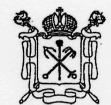 ПРАВИТЕЛЬСТВО САНКТ-ПЕТЕРБУРГАКОМИТЕТ ПО ОБРАЗОВАНИЮГосударственное общеобразовательное учреждение
    средняя общеобразовательная школа № 617
    Приморского района Санкт-ПетербургаРабочая  программапо русскому языкуУМК «Перспектива »3 классСанкт-Петербург2012 годПояснительная записка к рабочей программе по русскому языку           Рабочая программа составлена на основе следующих нормативных документов и методических рекомендаций:Федеральный компонент государственного стандарта общего образования: Приказ МО Российской Федерации № 1089 от 05.03.2004 «Об утверждении федерального компонента государственных образовательных стандартов начального общего, основного общего и среднего (полного) общего образования»Федеральный перечень учебников, рекомендованных (допущенных) Министерством образования и науки Российской Федерации к использованию в образовательном процессе в общеобразовательных учреждениях, на 2012/2013  учебный год.Учебный план образовательного учреждения на 2012/2013 учебный годДидактическое обеспечение.Климанова Л.Ф., Макеева С.Г,  Русский язык. Учебник.3 класс.  М. Просвещение, 2011Климанова Л.Ф. Рабочая тетрадь 3 класс. Пособие для учащихся образовательных учреждений  М. Просвещение, 2011Методическое обеспечение.Климанова Л.Ф., Макеева С.Г. Методическое пособие к учебнику Русский язык  3 класс. М.: Просвещение,2009Технологические карты Русский язык. (с сайта: www.prosv.ru/umk/perspektiva)Л.Ф.Климанова, Т.В.Бабушкина  Рабочие программы Русский язык 1-4 классы  Содержание данного учебника полностью соответствует действующим образовательным стандартам, учебному базисному плану и отвечает идеям новой концепции начального образования «Перспектива» (рук. Л. Ф. Климанова). Данная рабочая программа рассчитана на 5 недельных часа учебного плана ГБОУ № 617
Количество часов в неделю по программе                                 5Количество часов в неделю по учебному плану                        5Количество часов в год                                                                170Количество контрольных работ                                                   5Количество контрольных диктантов                                           5Цель: курс русского языка направлен на развитие коммуникативно-речевых и интеллектуальных способностей учащихся, умения свободно пользоваться родным языком в различных ситуациях общения; воспитание любви к родному языку и формирование интереса к его изучению; духовно-нравственное развитие учащихся. Система, базирующаяся на системно-функциональном подходе, обеспечивает интеграцию языка и речи в обучении. В различных коммуникативно-речевых ситуациях, в процессе чтения художественных, познавательных и деловых текстов ученики наблюдают, как основные единицы языка функционируют в речи. Школьники начинают осознавать русский язык, «добывая его из речи», учатся применять полученные знания о языке в своей речевой практике.      Повышение качества речевого развития детей, для которых изучаемый язык является родным, возможно только посредством изучения языка, так как язык обобщает наблюдаемые речевые явления, классифицирует их, облекает в понятную форму и тем самым поднимает знание родного языка на более высокую ступень. Поэтому обучение русскому языку строится по схеме: речь — язык — речь. Вопросы и задания учебника побуждают детей к осмыслению собственной речи. Школьники знакомятся с образцами использования родного языка, его выразительных средств в литературных произведениях русских писателей и поэтов.Коммуникативная направленность обучения позволяет детям постепенно (от класса к классу) накапливать необходимые представления о языке как средстве общения, помогает ориентироваться в ситуации общения (обращать внимание на ролевые отношения, обстановку, цель, тему и результат общения), обдумывать свой ответ, корректировать его в зависимости от цели общения и т. д. Новые принципы открывают возможности обучать детей письму не только как речевому навыку, но и как письменной речи и как письменной форме общения (написать записку, объявление и т. д.), стимулируют развитие творческих способностей детей, их стремление к созданию собственных текстов, которые практически являются своеобразной интеграцией всех речевых умений и навыков (умения писать, читать, говорить и слушать).      Познавательная направленность обучения создает предпосылки того, что ребенок начинает накапливать представления о языке как средстве познания, как своеобразной знаковой системе, в которой знаком считаются только двусторонние единицы языка, такие, как слово и морфема (а не буквы, как часто полагают). Слово (а не отдельная буква) может помочь человеку передать свои знания другому, понять, осознать окружающий мир, потому что слово имеет не только звукобуквенную форму, но и определенное содержание, сосредоточенное в лексическом значении слова. Форма слова (фонетико-графическая) только представляет, замещает содержание словесного знака.      Взаимосвязь формы и содержания словесного знака показана на простейших структурно-семантических моделях слова, с которыми дети познакомились на уроках обучения грамоте и продолжают работать с ними на уроках русского язык.Познавательная направленность обучения предполагает развитие не только логического мышления, но и образного мышления и воображения учащихся, без которых невозможна их творческая деятельность. С этой целью в учебнике используются художественные тексты.      В новой системе большое внимание уделяется развитию речевого мышления. Поскольку человеческое мышление «значечное», то для развития интеллектуальных способностей недостаточно активизировать внимание детей на форме слова, а необходимо учить их гармонически сочетать форму и содержание речи, воспроизводить смысл и значение в различных формах, уметь видеть общий смысл в различных формах его выражения (на уровне слова, словосочетания, предложения и речи). Поэтому в учебнике много заданий на сравнение слов (его формы и значения), на классификацию слов по разным основаниям (тематическая классификация, связанная с лексическим значением слова, классификация слов по грамматическим признакам, выделение группы слов с общим значением предметности, признака, действия) и др.      Новые направления в обучении, закрепленные в учебнике, методическом пособии и программе, должны найти отражение и в организационных формах обучения, и в системе отношений учащихся между собой и учителем. Урок должен включать элементы обучения детей общению, различные формы сотрудничества, отражающие демократический стиль общения (проявление к ученику максимум внимания, уважения), воспитание у детей ответственного отношения к учебе и др. На уроках чтения, математики и других предметов учителю следует активно использовать знания детей о языке и речи, навыки речевой культуры учащихся:      а) обращать внимание на звучание речи в повседневном общении, развивать интерес к орфоэпии (в учебник включены упражнения, игры со звуками речи, скороговорки, задания на наблюдения за звукоподражательными словами и звукописью в стихотворной речи), что позволяет детям овладевать интонационно-выразительными средствами речи (громкость, темп, мелодичность и т. п.);      б) необходимо совершенствовать речь учащихся посредством расширения их лексического запаса при изучении текстового материала учебников по другим школьным предметам, активизировать использование в речи синонимов и антонимов;      в) совершенствовать грамматический строй речи школьников, учить находить слова и выражения для точного выражения мысли, правильно формулировать вопросы и ответы и т. д.;      г) развивать умение общаться при работе в паре (слушать собеседника, задавать вопросы, использовать формулы речевого этикета в общении); поощрять умение детей самостоятельно составлять описание предмета или рассказ по наблюдениям и т. д.      Таким образом, коммуникативно-познавательная направленность курса позволяет эффективно решать задачи обучения русскому языку на начальном этапе:      — развивать все виды речевой деятельности (умения писать, читать, слушать и говорить), а также речевое мышление учащихся;      — обеспечивать усвоение программного материала по языку (по фонетике, графике, лексике, грамматике, орфографии); стимулировать развитие коммуникативно-речевых умений и навыков;      — пользоваться формулами речевого этикета в различных ситуациях общения;      — формировать представление о языке как о жизненно важном средстве общения, которое предоставляет учащимся широкие возможности для выражения собственных мыслей в общении с другими людьми и для познания окружающего мира;      — обеспечивать развитие функциональной грамотности учащихся на основе интеграции в изучении языка и речи учащихся;      — развивать интерес к изучению русского языка, воспитывать чувство любви и уважения к языку как величайшей культурной ценности народа;      — развивать творческие способности детей, их стремление к созданию собственных текстов.Особенности организации промежуточного и итогового  контроля по русскому языкуКонтроль за уровнем достижений учащихся по русскому языку проводится в форме письменных работ: диктантов, грамматических заданий, контрольных списываний, изложений, тестовых заданий.Диктант служит средством проверки орфографических и пунктуационных умений и навыков.Тексты диктантов подбираются средней трудности с расчетом на возможность их выполнения всеми детьми. Каждый текст включает достаточное количество изученных орфограмм (примерно 60% от общего числа всех слов диктанта). Текст не должен иметь слова на не изученные к данному моменту правила или такие слова заранее выписываются на доске. Нецелесообразно включать в диктанты и слова, правописание которых находится на стадии изучения.В качестве диктанта предлагаются связные тексты – либо авторские, адаптированные к возможностям детей, либо составленные учителем. Тематика текста должна быть близкой и интересной детям: о природе, дружбе, жизни детей, родной стране, путешествиях и т.п. Предложения должны быть просты по структуре, различны по цели высказывания и состоять из 2 – 8 слов с включением синтаксических категорий, которые изучаются в начальной школе (однородные члены предложения).Грамматический разбор есть средство проверки степени понимания учащимися изучаемых грамматических явлений, умения производить простейший языковой анализ слов и предложений.Для проверки выполнения грамматических разборов используются контрольные работы, в содержание которых вводится не более 2 видов грамматического разбора.Хорошо успевающим учащимся целесообразно предложить дополнительное задание повышенной трудности, требующее языкового развития, смекалки и эрудиции.Контрольное списывание, как и диктант, – способ проверки усвоенных орфографических и пунктуационных правил, сформированности умений и навыков. Здесь также проверяется умение списывать с печатного текста, обнаруживать орфограммы, находить границы предложения, устанавливать части текста, выписывать ту или иную часть текста.Для контрольных списываний предлагаются связные тексты с пропущенными знаками препинания.Изложение (обучающее) проверяет, как идет формирование навыка письменной речи; умения понимать и передавать основное содержание текста без пропусков существенных моментов; умение организовать письменный пересказ, соблюдая правила родного языка.Для изложений предлагаются тексты повествовательного характера с четкой сюжетной линией. Постепенно можно использовать тексты с несложными описаниями – пейзажа, портрета и т.п.Тестовые задания – динамичная форма проверки, направленная на установление уровня сформированности умения использовать свои знания в нестандартных учебных ситуациях. Содержание учебного материалаУчебник «Русский язык» для третьего класса включает  пять разделов:I. «Речевое общение.  Повторяем — узнаем новое» - 16 часов:Собеседники. Диалог. – 6ч.Смысловая сторона речи и словесная форма её выражения. Общение с партнёром на основе взаимопонимания, доброжелательности и уважения.Культура устной и письменной речи. – 3ч.Совершенствование устной речи на фонетическом, лексическом, синтаксическом уровнях.Контрольный диктант 1 чТекст. – 4 ч.Общее представление о тексте и его особенностях.Виды текстов: текст-описание, текст-рассуждение, текст-повествование.Сочинение небольших текстов повествовательного и описательного характера.Списывание текстов различных типов.Контрольная работа и работа над ошибками – 2 часа.II. «Язык – главный помощник в общении» - 39 часов:Язык-главный помощник в общении 1 чЗвуки и буквы. – 2ч.Слог, ударение – 2ч.Девять правил орфографии – 13ч.Контрольный диктант 2 ч«Слово и его значение»– 11 ч.Синонимы, антонимы, омонимы, многозначные слова.Слова с обобщающим значением.Местоимения, как заменители имён собственных и нарицательных.Словари: толковый, орфографический, синонимов и антонимов.Словосочетание 1 чОтличие словосочетания от слова и от  предложения.Сравнение предложения и словосочетания.Предложение 1 чТипы предложений по цели высказыванийГлавные члены предложения 2 чВторостепенные члены предложенияПредложения распрастранённые и нераспрастранённые Предложения с однородными членами 2 чИнтонация перечисленияЗапятая в предложениях с однородными членамиКонтрольная работа. Работа над ошибками – 2 часаIII. «Состав слова»  -  18 часов:Повторение значимых частей слова 1 чКорень – 5ч.Корень слова.Однокоренные слова. Сравнение однокоренных слов, форм одного и того же слова.Контрольный диктант 2 чПриставка – 2 ч.Отличие приставки от предлога.Разделительный твёрдый знак в словах с приставками.Суффикс – 2ч.Суффикс как значимая часть слова, его роль в словообразовании.Окончание – 2ч.Как образуются слова – 2 ч.Сложные слова – слова с двумя корнями (ознакомление).Наблюдение за образованием новых слов.Контрольная работа. Работа над ошибками – 2ч.IV. «Части речи» - 87 часов:Систематизация знаний по разделу «Части речи» 5 чПринципы выделения частей речи.Общее значение и вопросы как средство выделения частей речи.Имя существительное как часть речи.Повторяем, что знаем 3 чЧисло имён существительных 3 чИмена существительные , употребляемые только в единственном числе (листва) или только во множественном числе (каникулы)Род имён существительных  4 чМягкий знак(ь) на конце имён существительных после шипящих 3 чИзменение имён существительных по падежам (склонение) 12 чНазвания падежейАлгоритм определения падежаУдарные и безударные падежные окончанияКак разобрать имя существительное 3 чПорядок анализа имени существительного как части речиКонтрольная работа. Работа над ошибками 2 чМестоимение 3 чЛичные местоименияГлагол как часть речи 3 чЗначение глаголовИзменение глаголов по временам 8 чЗначение и образование глагольных форм настоящего, прошедшего и будущего времениНеопределённая форма глагола 3 чИзменение глаголов по числам 3 чИзменение по родам глаголов по временам 3 чОкончания глаголов в прошедшем времени Не с глаголами 3 чРазбор глагола как части речи 2 чКонтрольная работа. Работа над ошибками 2 чИмя прилагательное как часть речи 3 чЗначение прилагательныхИзменение имён прилагательных по родам, числам и падежам 10 чПравописание окончаний имён прилагательныхСуффиксы имён прилагательныхРоль имён прилагательных в речиРазбор имени прилагательного как части речи 3 чКонтрольная работа. Работа над ошибками. 2 чПовторение по разделу «Части речи» 4 чV. «Повторение изученного за год» - 10 ч.Общеучебные умения, навыки и способы деятельностиВ процессе освоения предметного содержания русского языка,  обучающиеся должны приобрести общие учебные умения, навыки и способы деятельности:наблюдать над словом, предложением, текстом как единицами речи и языка, их функциями в общении;развивать внимание к устной и письменной речи;формировать умения организовывать свое познавательную деятельность по учебнику: искать пути решения учебной задачи, точно выполнять задания; составлять слова из букв и слогов разрезной азбукиправильно списывать буквы и слова с рукописного и печатного текста писать под диктовку слова, написание которых не расходится с произношением, и короткие предложения из подобных слов,писать большую букву в начале предложения, в именах людей и кличках животных.Основные требования к знаниям, умениям и навыкам учащихсяУчащиеся должны знать:— названия и порядок букв русского алфавита;— признаки гласных и согласных звуков, звонкие и глухие, твердые и мягкие согласные звуки; пары согласных звуков по звонкости-глухости;— правила переноса слов;— признаки предложения и текста;— правила речевого этикета.Учащиеся должны уметь:— использовать правила речевого этикета в соответствии с ситуацией и целью общения;— вести диалог с собеседником, проявляя к нему внимание и уважение;— различать устные и письменные формы общения;— каллиграфически правильно списывать слова, предложения и тексты слов без пропусков и искажений;— проверять написанное, сравнивая с образцом;— проводить звуко-буквенный анализ слов, делить слова на слоги, ставить ударение, находить ударный и безударные слоги, переносить слова по слогам;— обозначать мягкость согласных звуков на письме с помощью букв е, ё, и, ю, я, ь;— писать заглавную букву в именах собственных;— писать под диктовку без ошибок предложения и небольшие тексты , включающие слова, произношение которых совпадает с их написанием;— правильно писать слова с разделительным мягким знаком (ь);— различать предлоги и приставки; писать предлоги раздельно с другими словами;— находить корень в группе родственных слов; самостоятельно подбирать однокоренные слова, образовывать слова с помощью приставок и суффиксов (простейшие случаи);— проверять правильность обозначения безударных гласных и парных согласных звуков в корне слова путем изменения его формы или подбора однокоренных слов;— выделять предложение из сплошного текста, составлять предложение на заданную тему;— находить в предложении главные члены;— определять части речи (имя существительное, глагол, прилагательное) по обобщенному значению предметности, действия, признака и по вопросам;— определять число имен существительных, прилагательных, глаголов.Требования к уровню подготовки обучающихся.При работе с первым разделом «Речевое общение.  Повторяем — узнаем новое» --- закрепить представление детей о речевом общении и языке как основном средстве коммуникации, --- углубить знания учащихся о вербальных (словесных) и невербальных средствах общения.--- познакомить с основными правилами ведения диалога, --- продолжать формировать представление детей о культуре устной и письменной речи, речевом этикете, уметь поддерживать разговор с партнером, проявлять к собеседнику должное внимание и уважение,--- наблюдать за функционированием языковых единиц в речи, постепенно приучаясь реализовывать свои коммуникативные намерения, оформлять устные и письменные высказывания в соответствии с существующими культурными нормами,--- продолжать работу по формированию орфографической зоркости учащихся,--- систематизировать знания детей об орфографических правилах.       Раздел «Язык – главный помощник в общении»  ---  познакомить детей с особенностями данных языковых единиц,--- показать, что словосочетание, предложение и текст — это не случайные образования. Каждое из них имеет свою четкую структуру,---  сопоставить сначала словосочетания, а затем предложения с разным лексическим наполнением, но построенных по одной модели (схеме),---  познакомить с композицией текста, определить, что данная структура свойственна не какому-либо одному тексту, а всем синтаксическим единицам данного уровня,--- продолжить работу со словарями различного типа: орфографическим, орфоэпическим, толковым, энциклопедическим, словарями синонимов и антонимов.       Раздел  «Состав слова».       Лексической работе со словом, его значением в новой системе отводится значительное место. Начиная с периода обучения грамоте формируется представление детей о слове как о двусторонней единице языка, которая имеет внешнюю (звуко-буквенную) форму и внутреннюю форму (значение). Осознать и удержать в памяти информацию о двух сторонах слова учащимся помогают простейшие структурно-семантические модели слова. Такие модели помогают глубже осознать особенности многозначных слов, омонимов, синонимов и антонимов.--- учащиеся соотносят слова, которые создаются для наименования целой группы однородных предметов (нарицательные имена), слова, называющие единичные, конкретные предметы (имена собственные), слова, служащие для замещения других слов (местоимения),--- при изучении состава слова существенное внимание уделяется значению, которое приносит в слово каждая из морфем,--- знакомятся с понятием основы слова, с элементарными способами словообразования. Знание морфемного состава слова позволяет, с одной стороны, лучше понять его семантику, с другой стороны, организовать эффективную и осмысленную работу над орфографическими правилами.--- для формирования орфографической грамотности учащихся особое значение имеет задание сравнить форму и значения родственных слов. Выполнение этого задания помогает избежать ошибки, когда к однокоренным относят слова, которые имеют одинаково звучащие части, но различны по значению (вода — водитель, вор — ворона и др.). Знания о составе слова служат залогом орфографически верного написания приставок и суффиксов (простые случаи).       В разделе «Части речи» --- углубить и расширить знания учеников об имени существительном, глаголе, имени прилагательном,--- вводится определение местоимения,--- при изучении грамматических понятий (род, число и падеж имен существительных, род и число имен прилагательных, время, число и род глаголов) акцент делается на значении этих категорий для общения, для верного построения словосочетаний, предложений, текстов.Критерии оценки:            Диктант:Отметка «5» ставится за диктант, в котором нет ошибок и исправлений; работа выполнена аккуратно в соответствии с требованиями каллиграфии письма. Отметка «4» ставится за диктант, в котором допущено не более двух орфографических ошибок; работа выполнена чисто, но допущены небольшие отклонения от каллиграфических норм.Отметка «3» ставится за диктант, если в нем допущено 3-5 орфографических ошибок, работа выполнена небрежно.Отметка «2» ставится за диктант, в котором более 5 орфографических ошибок, работа выполнена неряшливо. Грамматическое задание:Отметка «5» ставится за безошибочное выполнение всех заданий, если ученик обнаруживает осознанное усвоение определений, правил и умение самостоятельно применять знания при выполнении работы.Отметка «4» ставится, если ученик обнаруживает осознанное усвоение правил, умеет применять свои знания в ходе разбора слов и предложений и правильно выполнил не менее ¾ заданий.Отметка «3» ставится, если ученик обнаруживает усвоение определенной части изученного материала; правильно выполнил не менее ½ заданий.Отметка «2» ставится, если ученик обнаружил плохое знание учебного материала, не справляется с большинством грамматических заданий.Примечание: Оценивание комбинированной (компетентностной) контрольной работы, составленной в целях контроля сформированности у обучающихся общеучебных универсальных учебных действий, а также работы  в форме тестирования и собеседования осуществляется в соответствии с системой оценки, разработанной для данной конкретной работы. Достижение личностных результатов оценивается в форме мониторинговых исследований.Календарно — тематическое планирование«Согласовано»«Утверждаю» ________________________педагогический совет ГОУ № 617директор ГОУ № 617 О.И. Смирновапр. № ________   от _______________«________» ____________________ 20 ___г.№.Наименованиеразделов и темВсего часовОрганизация урокаОрганизация урокаОрганизация урокаОрганизация урокаОрганизация урокаОрганизация урокаОрганизация урокаОрганизация урокаОрганизация урокаОрганизация урокаОрганизация урокаОрганизация урокаОрганизация урокаОрганизация урокаОрганизация урокаОрганизация урокаОрганизация урокаОрганизация урокаОрганизация урокаОрганизация урокаДомашнее заданиеДомашнее задание№.Наименованиеразделов и темВсего часовХарактеристика деятельностиобучающихся на уроке поформированию УУДХарактеристика деятельностиобучающихся на уроке поформированию УУДХарактеристика деятельностиобучающихся на уроке поформированию УУДХарактеристика деятельностиобучающихся на уроке поформированию УУДХарактеристика деятельностиобучающихся на уроке поформированию УУДХарактеристика деятельностиобучающихся на уроке поформированию УУДХарактеристика деятельностиобучающихся на уроке поформированию УУДХарактеристика деятельностиобучающихся на уроке поформированию предметныхумений и навыковХарактеристика деятельностиобучающихся на уроке поформированию предметныхумений и навыковХарактеристика деятельностиобучающихся на уроке поформированию предметныхумений и навыковХарактеристика деятельностиобучающихся на уроке поформированию предметныхумений и навыковХарактеристика деятельностиобучающихся на уроке поформированию предметныхумений и навыковНовые понятияи термины, которыебудут введены(или закреплены)в ходе урокаНовые понятияи термины, которыебудут введены(или закреплены)в ходе урокаНовые понятияи термины, которыебудут введены(или закреплены)в ходе урокаНовые понятияи термины, которыебудут введены(или закреплены)в ходе урокаНовые понятияи термины, которыебудут введены(или закреплены)в ходе урокаЧто подлежитконтролюи виды контроляусвоения учебногоматериала в ходеданного  урока.Что подлежитконтролюи виды контроляусвоения учебногоматериала в ходеданного  урока.Что подлежитконтролюи виды контроляусвоения учебногоматериала в ходеданного  урока.I.Раздел:«РЕЧЕВОЕ ОБЩЕНИЕ.  ПОВТОРЯЕМ — УЗНАЕМ НОВОЕ»161Речевое общение. Диалог. Собеседники. 1 Построение диалога, общение с собеседником. Построение диалога, общение с собеседником. Построение диалога, общение с собеседником. Построение диалога, общение с собеседником. Построение диалога, общение с собеседником. Построение диалога, общение с собеседником. Построение диалога, общение с собеседником.Построение предложений, составление рассказа.Построение предложений, составление рассказа.Построение предложений, составление рассказа.Построение предложений, составление рассказа.Построение предложений, составление рассказа.Диалог. Собеседник.Кремль.Диалог. Собеседник.Кремль.Диалог. Собеседник.Кремль.Диалог. Собеседник.Кремль.Диалог. Собеседник.Кремль. Умение строить предложение. Умение строить предложение. Умение строить предложение.Уч. стр. 5 у 3Уч. стр. 5 у 32Речевое общение. Диалог. Собеседники (продолжение) 1Соотнесение себя с окружающим миром. Построение диалога.Соотнесение себя с окружающим миром. Построение диалога.Соотнесение себя с окружающим миром. Построение диалога.Соотнесение себя с окружающим миром. Построение диалога.Соотнесение себя с окружающим миром. Построение диалога.Соотнесение себя с окружающим миром. Построение диалога.Соотнесение себя с окружающим миром. Построение диалога.Определять темы текстов, выбор заглавия.Составление (устно) текстов-рассужденийОпределять темы текстов, выбор заглавия.Составление (устно) текстов-рассужденийОпределять темы текстов, выбор заглавия.Составление (устно) текстов-рассужденийОпределять темы текстов, выбор заглавия.Составление (устно) текстов-рассужденийОпределять темы текстов, выбор заглавия.Составление (устно) текстов-рассужденийТипы текстов.Тема.Главная мысль.Типы текстов.Тема.Главная мысль.Типы текстов.Тема.Главная мысль.Типы текстов.Тема.Главная мысль.Типы текстов.Тема.Главная мысль. Умение выделять главную мысль, определять тему. Умение выделять главную мысль, определять тему. Умение выделять главную мысль, определять тему.Р.т. стр. 5 упр.3Р.т. стр. 5 упр.3 3Речевое общение. Диалог. Собеседники (продолжение) 1Слушать и понимать собеседника. Работа над  связью предложений в тексте.Слушать и понимать собеседника. Работа над  связью предложений в тексте.Слушать и понимать собеседника. Работа над  связью предложений в тексте.Слушать и понимать собеседника. Работа над  связью предложений в тексте.Слушать и понимать собеседника. Работа над  связью предложений в тексте.Слушать и понимать собеседника. Работа над  связью предложений в тексте.Слушать и понимать собеседника. Работа над  связью предложений в тексте.Находить в текстах  предложений, разных по цели высказывания и по интонации.Находить в текстах  предложений, разных по цели высказывания и по интонации.Находить в текстах  предложений, разных по цели высказывания и по интонации.Находить в текстах  предложений, разных по цели высказывания и по интонации.Находить в текстах  предложений, разных по цели высказывания и по интонации.Беседа.Спор. Пререкания.Беседа.Спор. Пререкания.Беседа.Спор. Пререкания.Беседа.Спор. Пререкания.Беседа.Спор. Пререкания. Умение связывать предложения в тексте по смыслу Умение связывать предложения в тексте по смыслу Умение связывать предложения в тексте по смыслуУч. стр. 10 упр .12Уч. стр. 10 упр .124Речевое общение. Диалог. Собеседники (продолжение)1Ведение диалога и спора. Аргументация своего высказывания.Работа в паре. Взаимодействие с партнёромВедение диалога и спора. Аргументация своего высказывания.Работа в паре. Взаимодействие с партнёромВедение диалога и спора. Аргументация своего высказывания.Работа в паре. Взаимодействие с партнёромВедение диалога и спора. Аргументация своего высказывания.Работа в паре. Взаимодействие с партнёромВедение диалога и спора. Аргументация своего высказывания.Работа в паре. Взаимодействие с партнёромВедение диалога и спора. Аргументация своего высказывания.Работа в паре. Взаимодействие с партнёромВедение диалога и спора. Аргументация своего высказывания.Работа в паре. Взаимодействие с партнёромОпределить цель общения людей между собой.Определить цель общения людей между собой.Определить цель общения людей между собой.Определить цель общения людей между собой.Определить цель общения людей между собой.Диалог. Спор.Пререкания.Диалог. Спор.Пререкания.Диалог. Спор.Пререкания.Диалог. Спор.Пререкания.Диалог. Спор.Пререкания.Умение строить предложения в диалоге, аргументировать высказыванияУмение строить предложения в диалоге, аргументировать высказыванияУмение строить предложения в диалоге, аргументировать высказыванияУч. стр. 12 упр 15Уч. стр. 12 упр 155Речевое общение. Диалог. Собеседники (продолжение) 1 Согласовывать совместную деятельность. Согласовывать совместную деятельность. Согласовывать совместную деятельность. Согласовывать совместную деятельность. Согласовывать совместную деятельность. Согласовывать совместную деятельность. Согласовывать совместную деятельность.Составление устных диалогов на одну из выбранных тем.Составление устных диалогов на одну из выбранных тем.Составление устных диалогов на одну из выбранных тем.Составление устных диалогов на одну из выбранных тем.Составление устных диалогов на одну из выбранных тем.Речевой этикет.Речевой этикет.Речевой этикет.Речевой этикет.Речевой этикет. Умение взаимодействовать с партнёром. Умение взаимодействовать с партнёром. Умение взаимодействовать с партнёром.Р.т.стр. 8 упр 8,9Р.т.стр. 8 упр 8,96Речевое общение. Диалог. Собеседники (продолжение) 1Общение с собеседником на основе речевого этикета.Общение с собеседником на основе речевого этикета.Общение с собеседником на основе речевого этикета.Общение с собеседником на основе речевого этикета.Общение с собеседником на основе речевого этикета.Общение с собеседником на основе речевого этикета.Общение с собеседником на основе речевого этикета.Определение связи главной мысли текста и его настроения.Определение связи главной мысли текста и его настроения.Определение связи главной мысли текста и его настроения.Определение связи главной мысли текста и его настроения.Определение связи главной мысли текста и его настроения.Толковый словарь.Болтун.Толковый словарь.Болтун.Толковый словарь.Болтун.Толковый словарь.Болтун.Толковый словарь.Болтун. Применение вежливых слов и оборотов в речи. Применение вежливых слов и оборотов в речи. Применение вежливых слов и оборотов в речи.Р.т. стр. 10 упр 12Р.т. стр. 10 упр 127Речевое общение. Диалог. Собеседники (продолжение)1Построение диалога, работа в паре, группе.Построение диалога, работа в паре, группе.Построение диалога, работа в паре, группе.Построение диалога, работа в паре, группе.Построение диалога, работа в паре, группе.Построение диалога, работа в паре, группе.Построение диалога, работа в паре, группе.Чтение, обсуждение и запись по памяти «золотого правила общения»Чтение, обсуждение и запись по памяти «золотого правила общения»Чтение, обсуждение и запись по памяти «золотого правила общения»Чтение, обсуждение и запись по памяти «золотого правила общения»Чтение, обсуждение и запись по памяти «золотого правила общения»Творчество.Творчество.Творчество.Творчество.Творчество. Обобщение сведений о правилах общения.Самостоятельная работа. Обобщение сведений о правилах общения.Самостоятельная работа. Обобщение сведений о правилах общения.Самостоятельная работа.Р.т.стр. 13 упр 15Р.т.стр. 13 упр 158Культура устной и письменной речи 1Актуализировать знания учеников о двух формах языка — устной и письменной.Актуализировать знания учеников о двух формах языка — устной и письменной.Актуализировать знания учеников о двух формах языка — устной и письменной.Актуализировать знания учеников о двух формах языка — устной и письменной.Актуализировать знания учеников о двух формах языка — устной и письменной.Актуализировать знания учеников о двух формах языка — устной и письменной.Актуализировать знания учеников о двух формах языка — устной и письменной. Работа с пословицами о важности хорошей речи. Работа с пословицами о важности хорошей речи. Работа с пословицами о важности хорошей речи. Работа с пословицами о важности хорошей речи. Работа с пословицами о важности хорошей речи.Устная и письменная речь.Устная и письменная речь.Устная и письменная речь.Устная и письменная речь.Устная и письменная речь.9Культура устной и письменной речи (продолжение) 1 Дать детям представление о зависимости выбора речевых средств от ситуации общения (коммуникативной обусловленности речи) Дать детям представление о зависимости выбора речевых средств от ситуации общения (коммуникативной обусловленности речи) Дать детям представление о зависимости выбора речевых средств от ситуации общения (коммуникативной обусловленности речи) Дать детям представление о зависимости выбора речевых средств от ситуации общения (коммуникативной обусловленности речи) Дать детям представление о зависимости выбора речевых средств от ситуации общения (коммуникативной обусловленности речи) Дать детям представление о зависимости выбора речевых средств от ситуации общения (коммуникативной обусловленности речи) Дать детям представление о зависимости выбора речевых средств от ситуации общения (коммуникативной обусловленности речи)Знакомство с орфоэпическими нормами (нормами верного произношения)Знакомство с орфоэпическими нормами (нормами верного произношения)Знакомство с орфоэпическими нормами (нормами верного произношения)Знакомство с орфоэпическими нормами (нормами верного произношения)Знакомство с орфоэпическими нормами (нормами верного произношения)Интонация.Речевой этикет.Интонация.Речевой этикет.Интонация.Речевой этикет.Интонация.Речевой этикет.Интонация.Речевой этикет.Уч. стр. 15 упр 22Уч. стр. 15 упр 2210Контрольный диктант1Расширение знаний детей об окружающем мире, воспитание у них патриотических чувств.(игровые формы работы)Расширение знаний детей об окружающем мире, воспитание у них патриотических чувств.(игровые формы работы)Расширение знаний детей об окружающем мире, воспитание у них патриотических чувств.(игровые формы работы)Расширение знаний детей об окружающем мире, воспитание у них патриотических чувств.(игровые формы работы)Расширение знаний детей об окружающем мире, воспитание у них патриотических чувств.(игровые формы работы)Расширение знаний детей об окружающем мире, воспитание у них патриотических чувств.(игровые формы работы)Расширение знаний детей об окружающем мире, воспитание у них патриотических чувств.(игровые формы работы)Упражнения по обобщению знаний учеников обо всех известных орфограммахУпражнения по обобщению знаний учеников обо всех известных орфограммахУпражнения по обобщению знаний учеников обо всех известных орфограммахУпражнения по обобщению знаний учеников обо всех известных орфограммахУпражнения по обобщению знаний учеников обо всех известных орфограммахИгра-аукцион«Кто больше и быстрее?».Игра-аукцион«Кто больше и быстрее?».Игра-аукцион«Кто больше и быстрее?».Р.т. стр . 14 упр. 17Р.т. стр . 14 упр. 1711Текст.1Планирование своей работы на уроке.Планирование своей работы на уроке.Планирование своей работы на уроке.Планирование своей работы на уроке.Планирование своей работы на уроке.Планирование своей работы на уроке.Планирование своей работы на уроке.Работа с текстом, составление плана текста. Запись.Работа с текстом, составление плана текста. Запись.Работа с текстом, составление плана текста. Запись.Работа с текстом, составление плана текста. Запись.Работа с текстом, составление плана текста. Запись. Умение планировать.Самостоятельная работа. Умение планировать.Самостоятельная работа. Умение планировать.Самостоятельная работа.Р.т. стр. 92 упр. 162Р.т. стр. 92 упр. 16212Общее представление о тексте и его особенностях.1 Постановка и формулирование и решение проблемы. Постановка и формулирование и решение проблемы. Постановка и формулирование и решение проблемы. Постановка и формулирование и решение проблемы. Постановка и формулирование и решение проблемы. Постановка и формулирование и решение проблемы. Постановка и формулирование и решение проблемы.Упражнение в применении алгоритма работы с проверяемыми и непроверяемыми безударными гласными в корне словаУпражнение в применении алгоритма работы с проверяемыми и непроверяемыми безударными гласными в корне словаУпражнение в применении алгоритма работы с проверяемыми и непроверяемыми безударными гласными в корне словаУпражнение в применении алгоритма работы с проверяемыми и непроверяемыми безударными гласными в корне словаУпражнение в применении алгоритма работы с проверяемыми и непроверяемыми безударными гласными в корне словаПроверка безударных гласных в корне. Распределительный диктант.Проверка безударных гласных в корне. Распределительный диктант.Проверка безударных гласных в корне. Распределительный диктант.Р.т. стр. 92 упр 161Р.т. стр. 92 упр 16113Текст.Виды текстов.1Выражение своих мыслей с достаточной полнотой и точностью.Выражение своих мыслей с достаточной полнотой и точностью.Выражение своих мыслей с достаточной полнотой и точностью.Выражение своих мыслей с достаточной полнотой и точностью.Выражение своих мыслей с достаточной полнотой и точностью.Выражение своих мыслей с достаточной полнотой и точностью.Выражение своих мыслей с достаточной полнотой и точностью.Повторение правила переноса слов.Повторение правила переноса слов.Повторение правила переноса слов.Повторение правила переноса слов.Повторение правила переноса слов.Текст-описание, текст-повествование, текст-рассуждение.Текст-описание, текст-повествование, текст-рассуждение.Текст-описание, текст-повествование, текст-рассуждение.Текст-описание, текст-повествование, текст-рассуждение.Текст-описание, текст-повествование, текст-рассуждение.Умение переносить слова.      Выборочный диктантУмение переносить слова.      Выборочный диктантУмение переносить слова.      Выборочный диктантУч. стр. 20 наизусть, стр. 22 упр 30Уч. стр. 20 наизусть, стр. 22 упр 3014Списывание текстов различных типов.1Самопроверка и самостоятельное выставление оценки.Самопроверка и самостоятельное выставление оценки.Самопроверка и самостоятельное выставление оценки.Самопроверка и самостоятельное выставление оценки.Самопроверка и самостоятельное выставление оценки.Самопроверка и самостоятельное выставление оценки.Самопроверка и самостоятельное выставление оценки.Списывание и озаглавливание текста.Списывание и озаглавливание текста.Списывание и озаглавливание текста.Списывание и озаглавливание текста.Списывание и озаглавливание текста.Толковый словарь.Толковый словарь.Толковый словарь.Толковый словарь.Толковый словарь.Умение находить главную мысль в тексте.Распределительный диктант.Умение находить главную мысль в тексте.Распределительный диктант.Умение находить главную мысль в тексте.Распределительный диктант.Уч.стр. 26 знать,  стр . 27 упр  34Уч.стр. 26 знать,  стр . 27 упр  3415Контрольная работа № 1.116Работа над ошибками.1II. Раздел«ЯЗЫК – ГЛАВНЫЙ ПОМОЩНИК В ОБЩЕНИИ»39Знать характеристику звуковЗнать характеристику звуков17-18Повторение звуков и букв.2Контроль икоррекция своих действий.Контроль икоррекция своих действий.Контроль икоррекция своих действий.Контроль икоррекция своих действий.Контроль икоррекция своих действий.Контроль икоррекция своих действий.Контроль икоррекция своих действий.Работа по выявлению соответствия (соотношения) звуков и букв в словах.Работа по выявлению соответствия (соотношения) звуков и букв в словах.Работа по выявлению соответствия (соотношения) звуков и букв в словах.Работа по выявлению соответствия (соотношения) звуков и букв в словах.Работа по выявлению соответствия (соотношения) звуков и букв в словах.Применениеновых терминов в речи.Применениеновых терминов в речи.Применениеновых терминов в речи.Применениеновых терминов в речи.Применениеновых терминов в речи.Самопроверка.Самопроверка.Самопроверка.Р.т. стр. 15 упр 19Р.т. стр. 15 упр 1919Повторение деления слов на слоги. 1Исследование. Сравнение звучания поэтического текста, вывод по результатам исследования.Исследование. Сравнение звучания поэтического текста, вывод по результатам исследования.Исследование. Сравнение звучания поэтического текста, вывод по результатам исследования.Исследование. Сравнение звучания поэтического текста, вывод по результатам исследования.Исследование. Сравнение звучания поэтического текста, вывод по результатам исследования.Исследование. Сравнение звучания поэтического текста, вывод по результатам исследования.Исследование. Сравнение звучания поэтического текста, вывод по результатам исследования.Упражнения в  различии открытого и закрытого слога.Упражнения в  различии открытого и закрытого слога.Упражнения в  различии открытого и закрытого слога.Упражнения в  различии открытого и закрытого слога.Упражнения в  различии открытого и закрытого слога.Открытый слог.Закрытый слог.Открытый слог.Закрытый слог.Открытый слог.Закрытый слог.Открытый слог.Закрытый слог.Открытый слог.Закрытый слог. Умения выделять открытые и закрытые слоги. Умения выделять открытые и закрытые слоги. Умения выделять открытые и закрытые слоги.Уч. стр. 36 упр 49Уч. стр. 36 упр 4920Ударение. 1Работа со словарёмРабота со словарёмРабота со словарёмРабота со словарёмРабота со словарёмРабота со словарёмРабота со словарёмУпражнения  в постановке ударения в словах и словоформах.Упражнения  в постановке ударения в словах и словоформах.Упражнения  в постановке ударения в словах и словоформах.Упражнения  в постановке ударения в словах и словоформах.Упражнения  в постановке ударения в словах и словоформах.Орфоэпический словарь.Орфоэпический словарь.Орфоэпический словарь.Орфоэпический словарь.Орфоэпический словарь.Р.т.упр. 16  упр. 21Р.т.упр. 16  упр. 2121Собственные имена. 1Работа в группе.Работа в группе.Работа в группе.Работа в группе.Работа в группе.Работа в группе.Работа в группе.Коллективное составление заявления любого содержания.Коллективное составление заявления любого содержания.Коллективное составление заявления любого содержания.Коллективное составление заявления любого содержания.Коллективное составление заявления любого содержания.Заявление,Адресат,Адресант,Содержание.Заявление,Адресат,Адресант,Содержание.Заявление,Адресат,Адресант,Содержание.Заявление,Адресат,Адресант,Содержание.Заявление,Адресат,Адресант,Содержание.Контроль изученных орфограмм. Комментирование.Контроль изученных орфограмм. Комментирование.Контроль изученных орфограмм. Комментирование.Р. Т стр.. 21 упр 31, стр. 23 упр 34Р. Т стр.. 21 упр 31, стр. 23 упр 3422Безударные гласные в корне слова. 1Фронтальная работа. Сотрудничество с учителем и со сверстниками на основе общения.Фронтальная работа. Сотрудничество с учителем и со сверстниками на основе общения.Фронтальная работа. Сотрудничество с учителем и со сверстниками на основе общения.Фронтальная работа. Сотрудничество с учителем и со сверстниками на основе общения.Фронтальная работа. Сотрудничество с учителем и со сверстниками на основе общения.Фронтальная работа. Сотрудничество с учителем и со сверстниками на основе общения.Фронтальная работа. Сотрудничество с учителем и со сверстниками на основе общения.Составления алгоритма проверки безударной гласной.Составления алгоритма проверки безударной гласной.Составления алгоритма проверки безударной гласной.Составления алгоритма проверки безударной гласной.Составления алгоритма проверки безударной гласной.АлгоритмАлгоритмАлгоритмАлгоритмАлгоритм Умение проверять безударные гласные в корне слова. Умение проверять безударные гласные в корне слова. Умение проверять безударные гласные в корне слова.Уч. стр. 44 упр 54Уч. стр. 44 упр 5423Безударные гласные в корне слова проверяемые ударением.1Самоконтроль выполнения, корректировка задания на основе рефлексии.Самоконтроль выполнения, корректировка задания на основе рефлексии.Самоконтроль выполнения, корректировка задания на основе рефлексии.Самоконтроль выполнения, корректировка задания на основе рефлексии.Самоконтроль выполнения, корректировка задания на основе рефлексии.Самоконтроль выполнения, корректировка задания на основе рефлексии.Самоконтроль выполнения, корректировка задания на основе рефлексии.Упражнения на отработку умения обозначать на письме безударные гласные звуки в корне слова, проверяемые ударением,Упражнения на отработку умения обозначать на письме безударные гласные звуки в корне слова, проверяемые ударением,Упражнения на отработку умения обозначать на письме безударные гласные звуки в корне слова, проверяемые ударением,Упражнения на отработку умения обозначать на письме безударные гласные звуки в корне слова, проверяемые ударением,Упражнения на отработку умения обозначать на письме безударные гласные звуки в корне слова, проверяемые ударением,Обозначение на письме безударных гласных в корне слова, проверяемых ударением.Самодиктант.Письмо по памяти.Обозначение на письме безударных гласных в корне слова, проверяемых ударением.Самодиктант.Письмо по памяти.Обозначение на письме безударных гласных в корне слова, проверяемых ударением.Самодиктант.Письмо по памяти.Р.т. стр. 26 упр 39, 47Р.т. стр. 26 упр 39, 4724Парные по звонкости-глухости согласные. 1Работа в группе.Учёт разных мнений, координирование в сотрудничестве разных позиций.Работа в группе.Учёт разных мнений, координирование в сотрудничестве разных позиций.Работа в группе.Учёт разных мнений, координирование в сотрудничестве разных позиций.Работа в группе.Учёт разных мнений, координирование в сотрудничестве разных позиций.Работа в группе.Учёт разных мнений, координирование в сотрудничестве разных позиций.Работа в группе.Учёт разных мнений, координирование в сотрудничестве разных позиций.Работа в группе.Учёт разных мнений, координирование в сотрудничестве разных позиций.Составление алгоритма проверки изучаемой орфограммы.Составление алгоритма проверки изучаемой орфограммы.Составление алгоритма проверки изучаемой орфограммы.Составление алгоритма проверки изучаемой орфограммы.Составление алгоритма проверки изучаемой орфограммы.Умение работать в группе.Комментированное письмо.Умение работать в группе.Комментированное письмо.Умение работать в группе.Комментированное письмо.Р.т. стр. Р.т. стр. 25Парные по звонкости -глухости согласные в конце слова и перед другими согласными 1Самостоятельное создание алгоритмов деятельности.Самостоятельное создание алгоритмов деятельности.Самостоятельное создание алгоритмов деятельности.Самостоятельное создание алгоритмов деятельности.Самостоятельное создание алгоритмов деятельности.Самостоятельное создание алгоритмов деятельности.Самостоятельное создание алгоритмов деятельности.Составление диктанта для второклассников.Составление диктанта для второклассников.Составление диктанта для второклассников.Составление диктанта для второклассников.Составление диктанта для второклассников.Умение составлять алгоритм деятельности и работать по нему. Самостоятельная работа.Умение составлять алгоритм деятельности и работать по нему. Самостоятельная работа.Умение составлять алгоритм деятельности и работать по нему. Самостоятельная работа.Р.т.стр. 36 упр 58Р.т.стр. 36 упр 5826Непроизносимые согласные.1Осознанное и произвольное речевых высказываний.Осознанное и произвольное речевых высказываний.Осознанное и произвольное речевых высказываний.Осознанное и произвольное речевых высказываний.Осознанное и произвольное речевых высказываний.Осознанное и произвольное речевых высказываний.Осознанное и произвольное речевых высказываний.Составление устных ответов-рассуждений при объяснении написания слов с пропущенными буквами.Составление устных ответов-рассуждений при объяснении написания слов с пропущенными буквами.Составление устных ответов-рассуждений при объяснении написания слов с пропущенными буквами.Составление устных ответов-рассуждений при объяснении написания слов с пропущенными буквами.Составление устных ответов-рассуждений при объяснении написания слов с пропущенными буквами.Умение составлять ответов-рассуждений.Умение планировать.Самостоятельная работа.Умение составлять ответов-рассуждений.Умение планировать.Самостоятельная работа.Умение составлять ответов-рассуждений.Умение планировать.Самостоятельная работа.Р.т.стр.  38 упр 63Р.т.стр.  38 упр 6327Непроизносимые согласные. 1Групповая работа.Достижение договорённости и согласования общего решения.Групповая работа.Достижение договорённости и согласования общего решения.Групповая работа.Достижение договорённости и согласования общего решения.Групповая работа.Достижение договорённости и согласования общего решения.Групповая работа.Достижение договорённости и согласования общего решения.Групповая работа.Достижение договорённости и согласования общего решения.Групповая работа.Достижение договорённости и согласования общего решения.Составление рассказа по рисунку и опорным словам.Составление рассказа по рисунку и опорным словам.Составление рассказа по рисунку и опорным словам.Составление рассказа по рисунку и опорным словам.Составление рассказа по рисунку и опорным словам.Антоним.Антоним.Антоним.Антоним.Антоним.Умение работать в группе.Умение составлять рассказ по опорным словам.Умение работать в группе.Умение составлять рассказ по опорным словам.Умение работать в группе.Умение составлять рассказ по опорным словам.Уч. стр. 48 упр 73Уч. стр. 48 упр 7328Разделительный твёрдый и мягкий знаки.1Подведение под понятия.Подведение под понятия.Подведение под понятия.Подведение под понятия.Подведение под понятия.Подведение под понятия.Подведение под понятия.Определение алгоритма проверки изучаемых орфограмм.Определение алгоритма проверки изучаемых орфограмм.Определение алгоритма проверки изучаемых орфограмм.Определение алгоритма проверки изучаемых орфограмм.Определение алгоритма проверки изучаемых орфограмм.Умение проверять изученные орфограммы.Умение проверять изученные орфограммы.Умение проверять изученные орфограммы.Р. т. упр 70Р. т. упр 7029Написание разделительных твердого и мягкого знаков. 1Структурирование знаний.Структурирование знаний.Структурирование знаний.Структурирование знаний.Структурирование знаний.Структурирование знаний.Структурирование знаний.Составление устных рассказов.Найти в тексте и объяснить сравнения.Составление устных рассказов.Найти в тексте и объяснить сравнения.Составление устных рассказов.Найти в тексте и объяснить сравнения.Составление устных рассказов.Найти в тексте и объяснить сравнения.Составление устных рассказов.Найти в тексте и объяснить сравнения.Антоним.Сравнение.Антоним.Сравнение.Антоним.Сравнение.Антоним.Сравнение.Антоним.Сравнение. Умение сравнивать разделительные знаки. Умение сравнивать разделительные знаки. Умение сравнивать разделительные знаки.30Удвоенные согласные 1Развивать речь учащихся при составлении словосочетаний, предложений, устных рассказов по личным впечатлениям.Развивать речь учащихся при составлении словосочетаний, предложений, устных рассказов по личным впечатлениям.Развивать речь учащихся при составлении словосочетаний, предложений, устных рассказов по личным впечатлениям.Развивать речь учащихся при составлении словосочетаний, предложений, устных рассказов по личным впечатлениям.Развивать речь учащихся при составлении словосочетаний, предложений, устных рассказов по личным впечатлениям.Развивать речь учащихся при составлении словосочетаний, предложений, устных рассказов по личным впечатлениям.Развивать речь учащихся при составлении словосочетаний, предложений, устных рассказов по личным впечатлениям.Работа над правописанием слов с удвоенными согласными.Работа над правописанием слов с удвоенными согласными.Работа над правописанием слов с удвоенными согласными.Работа над правописанием слов с удвоенными согласными.Работа над правописанием слов с удвоенными согласными.Умение писать слова с удвоенными согласными.Умение писать слова с удвоенными согласными.Умение писать слова с удвоенными согласными.Р. т. стр 44 Упр 74 Р. т. стр 44 Упр 74 31Буквосочетания.1Построение логической цепи рассуждений, доказательство.Построение логической цепи рассуждений, доказательство.Построение логической цепи рассуждений, доказательство.Построение логической цепи рассуждений, доказательство.Построение логической цепи рассуждений, доказательство.Построение логической цепи рассуждений, доказательство.Построение логической цепи рассуждений, доказательство.Нахождение слов с изучаемыми орфограммами. Работа над сравнением.Нахождение слов с изучаемыми орфограммами. Работа над сравнением.Нахождение слов с изучаемыми орфограммами. Работа над сравнением.Нахождение слов с изучаемыми орфограммами. Работа над сравнением.Нахождение слов с изучаемыми орфограммами. Работа над сравнением.Умение находить слова с изученными орфограммами.Комментированное письмо.Умение находить слова с изученными орфограммами.Комментированное письмо.Умение находить слова с изученными орфограммами.Комментированное письмо.Уч. стр 55 упр 85Уч. стр 55 упр 8532Буквосочетания ЧК-ЧН. 1Самостоятельное создание алгоритма деятельности.Самостоятельное создание алгоритма деятельности.Самостоятельное создание алгоритма деятельности.Самостоятельное создание алгоритма деятельности.Самостоятельное создание алгоритма деятельности.Самостоятельное создание алгоритма деятельности.Самостоятельное создание алгоритма деятельности.Составление текста-рассуждения по после текстовому вопросу.Составление текста-рассуждения по после текстовому вопросу.Составление текста-рассуждения по после текстовому вопросу.Составление текста-рассуждения по после текстовому вопросу.Составление текста-рассуждения по после текстовому вопросу.Умение работать самостоятельно по алгоритму.Умение работать самостоятельно по алгоритму.Умение работать самостоятельно по алгоритму.Р.т. стр 45 упр 77Р.т. стр 45 упр 7733Работа с изученными орфограммами. 1 Выполнение действий по алгоритму. Выполнение действий по алгоритму. Выполнение действий по алгоритму. Выполнение действий по алгоритму. Выполнение действий по алгоритму. Выполнение действий по алгоритму. Выполнение действий по алгоритму.Нахождение орфограмм в словах.Нахождение орфограмм в словах.Нахождение орфограмм в словах.Нахождение орфограмм в словах.Нахождение орфограмм в словах.Контроль изученных орфограмм.Комментированное письмо.Контроль изученных орфограмм.Комментированное письмо.Контроль изученных орфограмм.Комментированное письмо.Р.т. стр. 47 упр 80Р.т. стр. 47 упр 8034Контрольный диктант1Контроль. Коррекция. Оценка..Контроль. Коррекция. Оценка..Контроль. Коррекция. Оценка..Контроль. Коррекция. Оценка..Контроль. Коррекция. Оценка..Контроль. Коррекция. Оценка..Контроль. Коррекция. Оценка..Проверить умение учащихся самостоятельно выполнять предложенные задания.Проверить умение учащихся самостоятельно выполнять предложенные задания.Проверить умение учащихся самостоятельно выполнять предложенные задания.Проверить умение учащихся самостоятельно выполнять предложенные задания.Проверить умение учащихся самостоятельно выполнять предложенные задания.35Работа над ошибками. 1Самооценка на основе критерий успешности.Самооценка на основе критерий успешности.Самооценка на основе критерий успешности.Самооценка на основе критерий успешности.Самооценка на основе критерий успешности.Самооценка на основе критерий успешности.Самооценка на основе критерий успешности.Провести работу над ошибками, допущенными в контрольной работе.Провести работу над ошибками, допущенными в контрольной работе.Провести работу над ошибками, допущенными в контрольной работе.Провести работу над ошибками, допущенными в контрольной работе.Провести работу над ошибками, допущенными в контрольной работе.Умение находить слова с изученными орфограммами.Комментированное письмо.Умение находить слова с изученными орфограммами.Комментированное письмо.Умение находить слова с изученными орфограммами.Комментированное письмо.36Что рассказало слово.1Выдвижение гипотез и их обоснование.Выдвижение гипотез и их обоснование.Выдвижение гипотез и их обоснование.Выдвижение гипотез и их обоснование.Выдвижение гипотез и их обоснование.Выдвижение гипотез и их обоснование.Выдвижение гипотез и их обоснование.Знакомство детей с ролью жеста в общении людей.Знакомство детей с ролью жеста в общении людей.Знакомство детей с ролью жеста в общении людей.Знакомство детей с ролью жеста в общении людей.Знакомство детей с ролью жеста в общении людей.Жесты.Фразеологизм.Опорные слова.Жесты.Фразеологизм.Опорные слова.Жесты.Фразеологизм.Опорные слова.Жесты.Фразеологизм.Опорные слова.Жесты.Фразеологизм.Опорные слова.Умение знакомиться с людьми с помощью жестов.Умение знакомиться с людьми с помощью жестов.Умение знакомиться с людьми с помощью жестов.Р. т. стр. 50  упр 82Р. т. стр. 50  упр 8237Что рассказало слово (продолжение).Основные функции слова.1Учёт разных мнений.Расширение знаний детей об окружающем мире.(игровые формы работы)Учёт разных мнений.Расширение знаний детей об окружающем мире.(игровые формы работы)Учёт разных мнений.Расширение знаний детей об окружающем мире.(игровые формы работы)Учёт разных мнений.Расширение знаний детей об окружающем мире.(игровые формы работы)Учёт разных мнений.Расширение знаний детей об окружающем мире.(игровые формы работы)Учёт разных мнений.Расширение знаний детей об окружающем мире.(игровые формы работы)Учёт разных мнений.Расширение знаний детей об окружающем мире.(игровые формы работы)Определить основные функции слова.Определить основные функции слова.Определить основные функции слова.Определить основные функции слова.Определить основные функции слова.Умение работать в группе, договариваться с собеседниками. Игра «Цепочки слов и рисунков»Умение работать в группе, договариваться с собеседниками. Игра «Цепочки слов и рисунков»Умение работать в группе, договариваться с собеседниками. Игра «Цепочки слов и рисунков»Р.т. стр. 51 упр 84Р.т. стр. 51 упр 8438Что рассказало слово (продолжение). 1Доказывать, что язык является главным средством общения.Учёт разных мнений.Доказывать, что язык является главным средством общения.Учёт разных мнений.Доказывать, что язык является главным средством общения.Учёт разных мнений.Доказывать, что язык является главным средством общения.Учёт разных мнений.Доказывать, что язык является главным средством общения.Учёт разных мнений.Доказывать, что язык является главным средством общения.Учёт разных мнений.Доказывать, что язык является главным средством общения.Учёт разных мнений.Наблюдение за звукописью и звукоподражательными словамиНаблюдение за звукописью и звукоподражательными словамиНаблюдение за звукописью и звукоподражательными словамиНаблюдение за звукописью и звукоподражательными словамиНаблюдение за звукописью и звукоподражательными словамиЗвукоподражательные слова.Звукоподражательные слова.Звукоподражательные слова.Звукоподражательные слова.Звукоподражательные слова.Наблюдение за звукописью и звуковыми повторами.Наблюдение за звукописью и звуковыми повторами.Наблюдение за звукописью и звуковыми повторами.39Слово и его значение1Выражение своих мыслей с достаточной полнотой и точностьюВыражение своих мыслей с достаточной полнотой и точностьюВыражение своих мыслей с достаточной полнотой и точностьюВыражение своих мыслей с достаточной полнотой и точностьюВыражение своих мыслей с достаточной полнотой и точностьюВыражение своих мыслей с достаточной полнотой и точностьюВыражение своих мыслей с достаточной полнотой и точностьюЗакрепить знания учащихся об устройстве слова.Закрепить знания учащихся об устройстве слова.Закрепить знания учащихся об устройстве слова.Закрепить знания учащихся об устройстве слова.Закрепить знания учащихся об устройстве слова.Омонимы.Библия.Толковый словарь.Омонимы.Библия.Толковый словарь.Омонимы.Библия.Толковый словарь.Омонимы.Библия.Толковый словарь.Омонимы.Библия.Толковый словарь.Умение применять свои знания на практике.Умение применять свои знания на практике.Умение применять свои знания на практике.Р.т. стр. 51 упр. 85Р.т. стр. 51 упр. 8540Слово и его значение (продолжение) 1Извлечение необходимой информации из текста.Извлечение необходимой информации из текста.Извлечение необходимой информации из текста.Извлечение необходимой информации из текста.Извлечение необходимой информации из текста.Извлечение необходимой информации из текста.Извлечение необходимой информации из текста.Познакомить учащихся с этимологией некоторых слов.Познакомить учащихся с этимологией некоторых слов.Познакомить учащихся с этимологией некоторых слов.Познакомить учащихся с этимологией некоторых слов.Познакомить учащихся с этимологией некоторых слов.Этимология.Этимологический анализ.Этимология.Этимологический анализ.Этимология.Этимологический анализ.Этимология.Этимологический анализ.Этимология.Этимологический анализ.Умение показать знания этимологических слов.Умение показать знания этимологических слов.Умение показать знания этимологических слов.Р. т. стр. 53 упр. 87Р. т. стр. 53 упр. 8741Слово и его значение (продолжение) 1 Выдвижение гипотез и их обоснование. Выдвижение гипотез и их обоснование. Выдвижение гипотез и их обоснование. Выдвижение гипотез и их обоснование. Выдвижение гипотез и их обоснование. Выдвижение гипотез и их обоснование. Выдвижение гипотез и их обоснование.Формировать интерес и внимательное отношение учеников к значению слова, его происхождению.Формировать интерес и внимательное отношение учеников к значению слова, его происхождению.Формировать интерес и внимательное отношение учеников к значению слова, его происхождению.Формировать интерес и внимательное отношение учеников к значению слова, его происхождению.Формировать интерес и внимательное отношение учеников к значению слова, его происхождению.Этимология топонимов Этимология топонимов Этимология топонимов Этимология топонимов Этимология топонимов Умение выдвигать гипотезы и их обосновывать.Умение выдвигать гипотезы и их обосновывать.Умение выдвигать гипотезы и их обосновывать.Р.т. стр. 54 упр. 90Р.т. стр. 54 упр. 9042Слово и его значение Синонимы.1Работа в группе. Расширение знаний детей об окружающем мире.(игровые формы работы)Работа в группе. Расширение знаний детей об окружающем мире.(игровые формы работы)Работа в группе. Расширение знаний детей об окружающем мире.(игровые формы работы)Работа в группе. Расширение знаний детей об окружающем мире.(игровые формы работы)Работа в группе. Расширение знаний детей об окружающем мире.(игровые формы работы)Работа в группе. Расширение знаний детей об окружающем мире.(игровые формы работы)Работа в группе. Расширение знаний детей об окружающем мире.(игровые формы работы)Углубить знания учащихся о синонимах, об их роли в русском языке.Углубить знания учащихся о синонимах, об их роли в русском языке.Углубить знания учащихся о синонимах, об их роли в русском языке.Углубить знания учащихся о синонимах, об их роли в русском языке.Углубить знания учащихся о синонимах, об их роли в русском языке.Синонимы.Синонимы.Синонимы.Синонимы.Синонимы.Умение распознавать синонимы.Игра «Кто больше?»Умение распознавать синонимы.Игра «Кто больше?»Умение распознавать синонимы.Игра «Кто больше?»Уч. стр. 74 упр. 116Уч. стр. 74 упр. 11643Слово и его значение Употребление синонимов в тексте. 1Смыслообразование.Формирование представления детей о неоднозначности соответствия предмета и слова.Смыслообразование.Формирование представления детей о неоднозначности соответствия предмета и слова.Смыслообразование.Формирование представления детей о неоднозначности соответствия предмета и слова.Смыслообразование.Формирование представления детей о неоднозначности соответствия предмета и слова.Смыслообразование.Формирование представления детей о неоднозначности соответствия предмета и слова.Смыслообразование.Формирование представления детей о неоднозначности соответствия предмета и слова.Смыслообразование.Формирование представления детей о неоднозначности соответствия предмета и слова.Расположение синонимов по степени возрастания признака.Составление предложений с фразеологизмами.Расположение синонимов по степени возрастания признака.Составление предложений с фразеологизмами.Расположение синонимов по степени возрастания признака.Составление предложений с фразеологизмами.Расположение синонимов по степени возрастания признака.Составление предложений с фразеологизмами.Расположение синонимов по степени возрастания признака.Составление предложений с фразеологизмами.Фразеологизмы.Стилистическая направленность.Фразеологизмы.Стилистическая направленность.Фразеологизмы.Стилистическая направленность.Фразеологизмы.Стилистическая направленность.Фразеологизмы.Стилистическая направленность.Умение использовать синонимы на практике.Наблюдение.Умение использовать синонимы на практике.Наблюдение.Умение использовать синонимы на практике.Наблюдение.Уч. стр. 75 упр 120 Уч. стр. 75 упр 120 44Слово и его значение Антонимы. 1Поиск и отбор необходимой информации.Формировать представление учеников об использовании антонимов в речи.Поиск и отбор необходимой информации.Формировать представление учеников об использовании антонимов в речи.Поиск и отбор необходимой информации.Формировать представление учеников об использовании антонимов в речи.Поиск и отбор необходимой информации.Формировать представление учеников об использовании антонимов в речи.Поиск и отбор необходимой информации.Формировать представление учеников об использовании антонимов в речи.Поиск и отбор необходимой информации.Формировать представление учеников об использовании антонимов в речи.Поиск и отбор необходимой информации.Формировать представление учеников об использовании антонимов в речи.Нахождение антонимов в пословицах.Подбор антонимов к словам разных частей речи.Нахождение антонимов в пословицах.Подбор антонимов к словам разных частей речи.Нахождение антонимов в пословицах.Подбор антонимов к словам разных частей речи.Нахождение антонимов в пословицах.Подбор антонимов к словам разных частей речи.Нахождение антонимов в пословицах.Подбор антонимов к словам разных частей речи.Антонимы.Иллюстрация.Иллюстративный способ.Антонимы.Иллюстрация.Иллюстративный способ.Антонимы.Иллюстрация.Иллюстративный способ.Антонимы.Иллюстрация.Иллюстративный способ.Антонимы.Иллюстрация.Иллюстративный способ.Умение находить антонимы в пословицах.Умение толковать слова разными способами на примере объяснения значения антонимовИгра «Волшебное превращение»Умение находить антонимы в пословицах.Умение толковать слова разными способами на примере объяснения значения антонимовИгра «Волшебное превращение»Умение находить антонимы в пословицах.Умение толковать слова разными способами на примере объяснения значения антонимовИгра «Волшебное превращение»Р.т. стр. 59 упр. 101Р.т. стр. 59 упр. 10145Слово и его значение Омонимы.1Групповая работа.Использование критериев для обоснования своего суждения.Показать роль омонимов в речи.Групповая работа.Использование критериев для обоснования своего суждения.Показать роль омонимов в речи.Групповая работа.Использование критериев для обоснования своего суждения.Показать роль омонимов в речи.Групповая работа.Использование критериев для обоснования своего суждения.Показать роль омонимов в речи.Групповая работа.Использование критериев для обоснования своего суждения.Показать роль омонимов в речи.Групповая работа.Использование критериев для обоснования своего суждения.Показать роль омонимов в речи.Групповая работа.Использование критериев для обоснования своего суждения.Показать роль омонимов в речи.Расширить знания учащихся об омонимах; обогащать словарь учеников новыми словами-омонимами.Расширить знания учащихся об омонимах; обогащать словарь учеников новыми словами-омонимами.Расширить знания учащихся об омонимах; обогащать словарь учеников новыми словами-омонимами.Расширить знания учащихся об омонимах; обогащать словарь учеников новыми словами-омонимами.Расширить знания учащихся об омонимах; обогащать словарь учеников новыми словами-омонимами.Омонимы.Омонимы.Омонимы.Омонимы.Омонимы.Умение использовать толковый словарь для определения значения слов-омонимов.Умение использовать толковый словарь для определения значения слов-омонимов.Умение использовать толковый словарь для определения значения слов-омонимов.Р.т. стр. 61 упр. 105Р.т. стр. 61 упр. 10546Слово и его значение Многозначные слова. 1Поиск и выделение необходимой информации.Поиск и выделение необходимой информации.Поиск и выделение необходимой информации.Поиск и выделение необходимой информации.Поиск и выделение необходимой информации.Поиск и выделение необходимой информации.Поиск и выделение необходимой информации.Наблюдение за употреблением в различных контекстах многозначного слова в разных его значенияхНаблюдение за употреблением в различных контекстах многозначного слова в разных его значенияхНаблюдение за употреблением в различных контекстах многозначного слова в разных его значенияхНаблюдение за употреблением в различных контекстах многозначного слова в разных его значенияхНаблюдение за употреблением в различных контекстах многозначного слова в разных его значенияхМногозначные слова.Контекст.Многозначные слова.Контекст.Многозначные слова.Контекст.Многозначные слова.Контекст.Многозначные слова.Контекст.Умение определять различие между омонимами и многозначными словами.Самостоятельная работа.Умение определять различие между омонимами и многозначными словами.Самостоятельная работа.Умение определять различие между омонимами и многозначными словами.Самостоятельная работа.Р.т.стр. 62 упр 107Р.т.стр. 62 упр 10747Местоимения. Знакомство. 1Работа в паре.Использование критериев для обоснования своего суждения.Работа в паре.Использование критериев для обоснования своего суждения.Работа в паре.Использование критериев для обоснования своего суждения.Работа в паре.Использование критериев для обоснования своего суждения.Работа в паре.Использование критериев для обоснования своего суждения.Работа в паре.Использование критериев для обоснования своего суждения.Работа в паре.Использование критериев для обоснования своего суждения.Редактирование текста: замена имен существительных местоимениями.Редактирование текста: замена имен существительных местоимениями.Редактирование текста: замена имен существительных местоимениями.Редактирование текста: замена имен существительных местоимениями.Редактирование текста: замена имен существительных местоимениями.Диалог.Диалог.Диалог.Диалог.Диалог.Умение употреблять местоимения в речи.Наблюдение.Умение употреблять местоимения в речи.Наблюдение.Умение употреблять местоимения в речи.Наблюдение.Уч. стр. 83 наизустьУч. стр. 83 наизусть48Словосочетание1Сравнение слова , словосочетания и предложенияСравнение слова , словосочетания и предложенияСравнение слова , словосочетания и предложенияСравнение слова , словосочетания и предложенияСравнение слова , словосочетания и предложенияСравнение слова , словосочетания и предложенияСравнение слова , словосочетания и предложенияСоставление словосочетаний по заданным моделямСоставление словосочетаний по заданным моделямСоставление словосочетаний по заданным моделямСоставление словосочетаний по заданным моделямСоставление словосочетаний по заданным моделямСловосочтениеСловосочтениеСловосочтениеСловосочтениеСловосочтениеУмение находить словосочетания в предложенииУмение находить словосочетания в предложенииУмение находить словосочетания в предложенииУч. стр. 85 упр 137Р.т.стр. 81 упр 145Уч. стр. 85 упр 137Р.т.стр. 81 упр 14549Предложение 1Создание наглядно-образного представления о предложенииСоздание наглядно-образного представления о предложенииСоздание наглядно-образного представления о предложенииСоздание наглядно-образного представления о предложенииСоздание наглядно-образного представления о предложенииСоздание наглядно-образного представления о предложенииСоздание наглядно-образного представления о предложенииДеление текста на части. Деление текста на части. Деление текста на части. Деление текста на части. Деление текста на части. СловоПредложениеТекстСловоПредложениеТекстСловоПредложениеТекстСловоПредложениеТекстСловоПредложениеТекстУмение определять вид предложения по цели их высказывания и интонации, ставить знаки препинания в конце словаУмение определять вид предложения по цели их высказывания и интонации, ставить знаки препинания в конце словаУмение определять вид предложения по цели их высказывания и интонации, ставить знаки препинания в конце словаУч. стр. 87 упр 142Р. т. стр 84 упр 149Уч. стр. 87 упр 142Р. т. стр 84 упр 14950-51Главные члены предложения2Извлечение необходимой информации из текста.Извлечение необходимой информации из текста.Извлечение необходимой информации из текста.Извлечение необходимой информации из текста.Извлечение необходимой информации из текста.Извлечение необходимой информации из текста.Извлечение необходимой информации из текста.Главные члены предложения и их нахождение в текстеГлавные члены предложения и их нахождение в текстеГлавные члены предложения и их нахождение в текстеГлавные члены предложения и их нахождение в текстеГлавные члены предложения и их нахождение в текстеПодлежащее СказуемоеПодлежащее СказуемоеПодлежащее СказуемоеПодлежащее СказуемоеПодлежащее СказуемоеУмение выделять главные и второстепенные Члены предложения, устанавливать связь между ними по вопросамУмение выделять главные и второстепенные Члены предложения, устанавливать связь между ними по вопросамУмение выделять главные и второстепенные Члены предложения, устанавливать связь между ними по вопросамУч. стр. 88 знать,упр 147, р.т.стр. 86 упр 153Уч. стр. 91 упр. 151Уч. стр. 88 знать,упр 147, р.т.стр. 86 упр 153Уч. стр. 91 упр. 15152-53Предложения с однородными членами2Диалог в пареДиалог в пареДиалог в пареДиалог в пареДиалог в пареДиалог в пареДиалог в пареНахождение в тексте однородных членов предложения и их обозначенияНахождение в тексте однородных членов предложения и их обозначенияНахождение в тексте однородных членов предложения и их обозначенияНахождение в тексте однородных членов предложения и их обозначенияНахождение в тексте однородных членов предложения и их обозначенияУмение обозначать на письме интонацию перечисления в предложениях с однородными членамиУмение обозначать на письме интонацию перечисления в предложениях с однородными членамиУмение обозначать на письме интонацию перечисления в предложениях с однородными членамиУч. стр. 93 упр 155Р. т. стр. 90 упр 158Уч. стр. 93 упр 155Р. т. стр. 90 упр 15854Контрольная работа № 2.155Работа над ошибками.1III.Раздел«СОСТАВ СЛОВА»1856Состав слова 1Структурирование знаний.Создание наглядно-образного представления о составе слова.Диалог в паре.Структурирование знаний.Создание наглядно-образного представления о составе слова.Диалог в паре.Структурирование знаний.Создание наглядно-образного представления о составе слова.Диалог в паре.Структурирование знаний.Создание наглядно-образного представления о составе слова.Диалог в паре.Структурирование знаний.Создание наглядно-образного представления о составе слова.Диалог в паре.Структурирование знаний.Создание наглядно-образного представления о составе слова.Диалог в паре.Структурирование знаний.Создание наглядно-образного представления о составе слова.Диалог в паре.Актуализировать знания детей о частях слова;  показать, что части слова — это реально употребляемые в целом ряде слов языковые единицы со своим значением, которое они привносят в слово.Актуализировать знания детей о частях слова;  показать, что части слова — это реально употребляемые в целом ряде слов языковые единицы со своим значением, которое они привносят в слово.Актуализировать знания детей о частях слова;  показать, что части слова — это реально употребляемые в целом ряде слов языковые единицы со своим значением, которое они привносят в слово.Актуализировать знания детей о частях слова;  показать, что части слова — это реально употребляемые в целом ряде слов языковые единицы со своим значением, которое они привносят в слово.Актуализировать знания детей о частях слова;  показать, что части слова — это реально употребляемые в целом ряде слов языковые единицы со своим значением, которое они привносят в слово.Морфема.Корень.Приставка.Суффикс.Окончание.Морфема.Корень.Приставка.Суффикс.Окончание.Морфема.Корень.Приставка.Суффикс.Окончание.Морфема.Корень.Приставка.Суффикс.Окончание.Морфема.Корень.Приставка.Суффикс.Окончание.Умение находить в слове различные морфемы: корень, приставку, суффикс, окончание.Умение находить в слове различные морфемы: корень, приставку, суффикс, окончание.Умение находить в слове различные морфемы: корень, приставку, суффикс, окончание.Р.т. стр. 63 упр 108Р.т. стр. 63 упр 10857Состав слова (продолжение)Основа слова. 1Анализ, синтез, обобщение, сравнение.Анализ, синтез, обобщение, сравнение.Анализ, синтез, обобщение, сравнение.Анализ, синтез, обобщение, сравнение.Анализ, синтез, обобщение, сравнение.Анализ, синтез, обобщение, сравнение.Анализ, синтез, обобщение, сравнение.Осмысление значения термина «основа слова».Выделение основы и окончания в словах.Осмысление значения термина «основа слова».Выделение основы и окончания в словах.Осмысление значения термина «основа слова».Выделение основы и окончания в словах.Осмысление значения термина «основа слова».Выделение основы и окончания в словах.Осмысление значения термина «основа слова».Выделение основы и окончания в словах.Основа слова.Окончание.Основа слова.Окончание.Основа слова.Окончание.Основа слова.Окончание.Основа слова.Окончание.Умение выделять основу и окончание в словах.Умение выделять основу и окончание в словах.Умение выделять основу и окончание в словах.Уч. стр. 94 алгоритмУч. стр. 94 алгоритм58Состав слова (продолжение)1Групповая работа.Достижение договорённости и согласование общего решения.Групповая работа.Достижение договорённости и согласование общего решения.Групповая работа.Достижение договорённости и согласование общего решения.Групповая работа.Достижение договорённости и согласование общего решения.Групповая работа.Достижение договорённости и согласование общего решения.Групповая работа.Достижение договорённости и согласование общего решения.Групповая работа.Достижение договорённости и согласование общего решения.Выделение окончаний у слов разных частей речи.Выделение окончаний у слов разных частей речи.Выделение окончаний у слов разных частей речи.Выделение окончаний у слов разных частей речи.Выделение окончаний у слов разных частей речи.Созвучие строк.Рифма.Созвучие строк.Рифма.Созвучие строк.Рифма.Созвучие строк.Рифма.Созвучие строк.Рифма.Умение выделять окончание в рифмующихся словах.Умение выделять окончание в рифмующихся словах.Умение выделять окончание в рифмующихся словах.Р.т. стр. 63 упр 110Р.т. стр. 63 упр 11059Состав слова (продолжение).Корень слова. 1Построение логической цепи рассуждений, доказательств.Развивать речь учащихся при пересказывании текста по плану.Построение логической цепи рассуждений, доказательств.Развивать речь учащихся при пересказывании текста по плану.Построение логической цепи рассуждений, доказательств.Развивать речь учащихся при пересказывании текста по плану.Построение логической цепи рассуждений, доказательств.Развивать речь учащихся при пересказывании текста по плану.Построение логической цепи рассуждений, доказательств.Развивать речь учащихся при пересказывании текста по плану.Построение логической цепи рассуждений, доказательств.Развивать речь учащихся при пересказывании текста по плану.Построение логической цепи рассуждений, доказательств.Развивать речь учащихся при пересказывании текста по плану.Познакомить учеников с историческими фонетическими чередованиями согласных звуков в корне слова;  закрепить представление детей о единообразном написании корня слова.Познакомить учеников с историческими фонетическими чередованиями согласных звуков в корне слова;  закрепить представление детей о единообразном написании корня слова.Познакомить учеников с историческими фонетическими чередованиями согласных звуков в корне слова;  закрепить представление детей о единообразном написании корня слова.Познакомить учеников с историческими фонетическими чередованиями согласных звуков в корне слова;  закрепить представление детей о единообразном написании корня слова.Познакомить учеников с историческими фонетическими чередованиями согласных звуков в корне слова;  закрепить представление детей о единообразном написании корня слова.Корень слова.Однокоренные слова.Корень слова.Однокоренные слова.Корень слова.Однокоренные слова.Корень слова.Однокоренные слова.Корень слова.Однокоренные слова.Умение выделять корни, в которых имеется чередование согласных звуков.Умение выделять корни, в которых имеется чередование согласных звуков.Умение выделять корни, в которых имеется чередование согласных звуков.Уч. стр. 95 знатьУч. стр. 95 знать60Состав слова (продолжение).Корень слова. Родственные слова. 1Волевая саморегуляция в ситуации затруднения.Волевая саморегуляция в ситуации затруднения.Волевая саморегуляция в ситуации затруднения.Волевая саморегуляция в ситуации затруднения.Волевая саморегуляция в ситуации затруднения.Волевая саморегуляция в ситуации затруднения.Волевая саморегуляция в ситуации затруднения.Выбор верного проверочного слова для написания безударных гласных в корнях слов.Наблюдение за единообразным написанием гласных в корне слов.Выбор верного проверочного слова для написания безударных гласных в корнях слов.Наблюдение за единообразным написанием гласных в корне слов.Выбор верного проверочного слова для написания безударных гласных в корнях слов.Наблюдение за единообразным написанием гласных в корне слов.Выбор верного проверочного слова для написания безударных гласных в корнях слов.Наблюдение за единообразным написанием гласных в корне слов.Выбор верного проверочного слова для написания безударных гласных в корнях слов.Наблюдение за единообразным написанием гласных в корне слов.Умение выделять корень в именах собственных.Самодиктант.Умение выделять корень в именах собственных.Самодиктант.Умение выделять корень в именах собственных.Самодиктант.Уч. стр. 97 упр  163,р.т.стр. 65 упр 115Уч. стр. 97 упр  163,р.т.стр. 65 упр 11561Корни в сложных словах.1Построение логической цепи рассуждений, доказательств.Работа над содержанием текста.Построение логической цепи рассуждений, доказательств.Работа над содержанием текста.Построение логической цепи рассуждений, доказательств.Работа над содержанием текста.Построение логической цепи рассуждений, доказательств.Работа над содержанием текста.Построение логической цепи рассуждений, доказательств.Работа над содержанием текста.Построение логической цепи рассуждений, доказательств.Работа над содержанием текста.Построение логической цепи рассуждений, доказательств.Работа над содержанием текста.Работа с безударными гласными в сложных слова, подбор проверочных слов; определение типа текста, озаглавливание.Работа с безударными гласными в сложных слова, подбор проверочных слов; определение типа текста, озаглавливание.Работа с безударными гласными в сложных слова, подбор проверочных слов; определение типа текста, озаглавливание.Работа с безударными гласными в сложных слова, подбор проверочных слов; определение типа текста, озаглавливание.Работа с безударными гласными в сложных слова, подбор проверочных слов; определение типа текста, озаглавливание.Сложные слова.Сложные слова.Сложные слова.Сложные слова.Сложные слова.Умение объяснить способ проверки сложных слов.Умение объяснить способ проверки сложных слов.Умение объяснить способ проверки сложных слов.Р.т. стр 68 упр 119Р.т. стр 68 упр 11962Состав слова (продолжение) 1Самостоятельное выделение и формулирования познавательной цели.Самостоятельное выделение и формулирования познавательной цели.Самостоятельное выделение и формулирования познавательной цели.Самостоятельное выделение и формулирования познавательной цели.Самостоятельное выделение и формулирования познавательной цели.Самостоятельное выделение и формулирования познавательной цели.Самостоятельное выделение и формулирования познавательной цели.Определять позиции парного по звонкости-глухости согласного в слове и того, когда он нуждается в проверке.Определять позиции парного по звонкости-глухости согласного в слове и того, когда он нуждается в проверке.Определять позиции парного по звонкости-глухости согласного в слове и того, когда он нуждается в проверке.Определять позиции парного по звонкости-глухости согласного в слове и того, когда он нуждается в проверке.Определять позиции парного по звонкости-глухости согласного в слове и того, когда он нуждается в проверке.Словосочетания.Словосочетания.Словосочетания.Словосочетания.Словосочетания.Умение орфографически верно писать буквы согласных звуков в корне слова.Умение орфографически верно писать буквы согласных звуков в корне слова.Умение орфографически верно писать буквы согласных звуков в корне слова.Уч. стр. 100,упр 170Уч. стр. 100,упр 17063Состав слова (продолжение).Диктант 1Осознанное и произвольное построение речевого высказывания.Осознанное и произвольное построение речевого высказывания.Осознанное и произвольное построение речевого высказывания.Осознанное и произвольное построение речевого высказывания.Осознанное и произвольное построение речевого высказывания.Осознанное и произвольное построение речевого высказывания.Осознанное и произвольное построение речевого высказывания.Сопоставление слов с двумя орфограммами: «Парные по звонкости-глухости согласные в корне слова» и «Непроизносимые согласные»Сопоставление слов с двумя орфограммами: «Парные по звонкости-глухости согласные в корне слова» и «Непроизносимые согласные»Сопоставление слов с двумя орфограммами: «Парные по звонкости-глухости согласные в корне слова» и «Непроизносимые согласные»Сопоставление слов с двумя орфограммами: «Парные по звонкости-глухости согласные в корне слова» и «Непроизносимые согласные»Сопоставление слов с двумя орфограммами: «Парные по звонкости-глухости согласные в корне слова» и «Непроизносимые согласные»Конкурс на лучшее продолжение рассказа «Хитрый Сережка».Конкурс на лучшее продолжение рассказа «Хитрый Сережка».Конкурс на лучшее продолжение рассказа «Хитрый Сережка».Уч. стр. 101 упр 172Уч. стр. 101 упр 17264Состав слова. Работа над ошибками1Самостоятельное создание способов решения проблем.Самопроверка, отмечают свои ошибки и ставят себе оценки.Самостоятельное создание способов решения проблем.Самопроверка, отмечают свои ошибки и ставят себе оценки.Самостоятельное создание способов решения проблем.Самопроверка, отмечают свои ошибки и ставят себе оценки.Самостоятельное создание способов решения проблем.Самопроверка, отмечают свои ошибки и ставят себе оценки.Самостоятельное создание способов решения проблем.Самопроверка, отмечают свои ошибки и ставят себе оценки.Самостоятельное создание способов решения проблем.Самопроверка, отмечают свои ошибки и ставят себе оценки.Самостоятельное создание способов решения проблем.Самопроверка, отмечают свои ошибки и ставят себе оценки.Систематизация знаний детей об изученных орфограммах.Определение степени усвоения изученных орфографических правил.Систематизация знаний детей об изученных орфограммах.Определение степени усвоения изученных орфографических правил.Систематизация знаний детей об изученных орфограммах.Определение степени усвоения изученных орфографических правил.Систематизация знаний детей об изученных орфограммах.Определение степени усвоения изученных орфографических правил.Систематизация знаний детей об изученных орфограммах.Определение степени усвоения изученных орфографических правил.Проверочная работа.Проверочная работа.Проверочная работа.65Состав слова (продолжение)Приставка.1Подведение под понятие.Выражать свое отношение к предмету речи, давать его характеристику.Подведение под понятие.Выражать свое отношение к предмету речи, давать его характеристику.Подведение под понятие.Выражать свое отношение к предмету речи, давать его характеристику.Подведение под понятие.Выражать свое отношение к предмету речи, давать его характеристику.Подведение под понятие.Выражать свое отношение к предмету речи, давать его характеристику.Подведение под понятие.Выражать свое отношение к предмету речи, давать его характеристику.Подведение под понятие.Выражать свое отношение к предмету речи, давать его характеристику.Активизировать и расширить знания учащихся о приставке как части слова; научить детей определять (в некоторых случаях) значения приставок в словахАктивизировать и расширить знания учащихся о приставке как части слова; научить детей определять (в некоторых случаях) значения приставок в словахАктивизировать и расширить знания учащихся о приставке как части слова; научить детей определять (в некоторых случаях) значения приставок в словахАктивизировать и расширить знания учащихся о приставке как части слова; научить детей определять (в некоторых случаях) значения приставок в словахАктивизировать и расширить знания учащихся о приставке как части слова; научить детей определять (в некоторых случаях) значения приставок в словахПриставка.Приставка.Приставка.Приставка.Приставка.Умение верно выделить приставки в словах.Умение верно выделить приставки в словах.Умение верно выделить приставки в словах.Р.т.стр. 76 упр. 135Р.т.стр. 76 упр. 13566Состав слова (продолжение).Приставка. Предлог. 1Постановка и формулирование проблемы.Постановка и формулирование проблемы.Постановка и формулирование проблемы.Постановка и формулирование проблемы.Постановка и формулирование проблемы.Постановка и формулирование проблемы.Постановка и формулирование проблемы.Вспомнить различия в написании приставок и предлогов, способы различения приставок и предлоговВспомнить различия в написании приставок и предлогов, способы различения приставок и предлоговВспомнить различия в написании приставок и предлогов, способы различения приставок и предлоговВспомнить различия в написании приставок и предлогов, способы различения приставок и предлоговВспомнить различия в написании приставок и предлогов, способы различения приставок и предлоговПриставка.Предлог.Приставка.Предлог.Приставка.Предлог.Приставка.Предлог.Приставка.Предлог.Умение находить приставки в однокоренных словах.Умение различать  написание приставок и предлогов.Умение находить приставки в однокоренных словах.Умение различать  написание приставок и предлогов.Умение находить приставки в однокоренных словах.Умение различать  написание приставок и предлогов.Р.т.стр. 77 упр 136Р.т.стр. 77 упр 13667Состав слова (продолжение)Суффикс. 1Подведение под понятие.Подведение под понятие.Подведение под понятие.Подведение под понятие.Подведение под понятие.Подведение под понятие.Подведение под понятие.Актуализировать и расширить знания детей о суффиксе как части словаАктуализировать и расширить знания детей о суффиксе как части словаАктуализировать и расширить знания детей о суффиксе как части словаАктуализировать и расширить знания детей о суффиксе как части словаАктуализировать и расширить знания детей о суффиксе как части словаСуффикс.Суффикс.Суффикс.Суффикс.Суффикс.Умение определять значение суффикса в слове и сферу употребления слов.Умение определять значение суффикса в слове и сферу употребления слов.Умение определять значение суффикса в слове и сферу употребления слов.Уч. стр. 109 знать, р.т.стр.  74 упр 131Уч. стр. 109 знать, р.т.стр.  74 упр 13168Состав слова (продолжение)Уменьшительно-ласкательные суффиксы. 1 Выполнение пробного учебного действия. Выполнение пробного учебного действия. Выполнение пробного учебного действия. Выполнение пробного учебного действия. Выполнение пробного учебного действия. Выполнение пробного учебного действия. Выполнение пробного учебного действия.Научить школьников определять значение суффикса в слове и сферу употребления слов с определенными (уменьшительно-ласкательными) суффиксами.Научить школьников определять значение суффикса в слове и сферу употребления слов с определенными (уменьшительно-ласкательными) суффиксами.Научить школьников определять значение суффикса в слове и сферу употребления слов с определенными (уменьшительно-ласкательными) суффиксами.Научить школьников определять значение суффикса в слове и сферу употребления слов с определенными (уменьшительно-ласкательными) суффиксами.Научить школьников определять значение суффикса в слове и сферу употребления слов с определенными (уменьшительно-ласкательными) суффиксами.Умение распределять слова в зависимости от значения суффиксов.       Наблюдение.Умение распределять слова в зависимости от значения суффиксов.       Наблюдение.Умение распределять слова в зависимости от значения суффиксов.       Наблюдение.Р.т. стр. 75 упр. 133Р.т. стр. 75 упр. 13369Окончание 1Структурирование знаний.Структурирование знаний.Структурирование знаний.Структурирование знаний.Структурирование знаний.Структурирование знаний.Структурирование знаний.Определение различий в употреблении разделительных твердого и мягкого знаков.Определение различий в употреблении разделительных твердого и мягкого знаков.Определение различий в употреблении разделительных твердого и мягкого знаков.Определение различий в употреблении разделительных твердого и мягкого знаков.Определение различий в употреблении разделительных твердого и мягкого знаков.Умение правильно писать слова с орфограммой «Разделительный твердый знак».Умение правильно писать слова с орфограммой «Разделительный твердый знак».Умение правильно писать слова с орфограммой «Разделительный твердый знак».Р.т.стр.  64 упр 112, 113Р.т.стр.  64 упр 112, 11370Окончание (обобщение)1Учёт разных мнений , координирование и сотрудничество разных позиций.Учёт разных мнений , координирование и сотрудничество разных позиций.Учёт разных мнений , координирование и сотрудничество разных позиций.Учёт разных мнений , координирование и сотрудничество разных позиций.Учёт разных мнений , координирование и сотрудничество разных позиций.Учёт разных мнений , координирование и сотрудничество разных позиций.Учёт разных мнений , координирование и сотрудничество разных позиций.Обобщить знания детей о составе слова; формировать представление учащихся о слове как единстве определенных морфем, каждая из которых привносит в слово свое значение (основное значение или оттенок значения)Обобщить знания детей о составе слова; формировать представление учащихся о слове как единстве определенных морфем, каждая из которых привносит в слово свое значение (основное значение или оттенок значения)Обобщить знания детей о составе слова; формировать представление учащихся о слове как единстве определенных морфем, каждая из которых привносит в слово свое значение (основное значение или оттенок значения)Обобщить знания детей о составе слова; формировать представление учащихся о слове как единстве определенных морфем, каждая из которых привносит в слово свое значение (основное значение или оттенок значения)Обобщить знания детей о составе слова; формировать представление учащихся о слове как единстве определенных морфем, каждая из которых привносит в слово свое значение (основное значение или оттенок значения)Основа.Окончание.Корень.Приставка. Суффикс.Основа.Окончание.Корень.Приставка. Суффикс.Основа.Окончание.Корень.Приставка. Суффикс.Основа.Окончание.Корень.Приставка. Суффикс.Основа.Окончание.Корень.Приставка. Суффикс.Совместная работа учителя и учеников при составлении алгоритма.Совместная работа учителя и учеников при составлении алгоритма.Совместная работа учителя и учеников при составлении алгоритма.Р.т.стр. 65 упр 114Р.т.стр. 65 упр 11471Как образуются слова 1Использование знаково-символических средств.Совместная работа учителя и учеников при составлении алгоритма.Использование знаково-символических средств.Совместная работа учителя и учеников при составлении алгоритма.Использование знаково-символических средств.Совместная работа учителя и учеников при составлении алгоритма.Использование знаково-символических средств.Совместная работа учителя и учеников при составлении алгоритма.Использование знаково-символических средств.Совместная работа учителя и учеников при составлении алгоритма.Использование знаково-символических средств.Совместная работа учителя и учеников при составлении алгоритма.Использование знаково-символических средств.Совместная работа учителя и учеников при составлении алгоритма.Познакомить детей с основными способами образования слов с помощью приставок и суффиксов.Познакомить детей с основными способами образования слов с помощью приставок и суффиксов.Познакомить детей с основными способами образования слов с помощью приставок и суффиксов.Познакомить детей с основными способами образования слов с помощью приставок и суффиксов.Познакомить детей с основными способами образования слов с помощью приставок и суффиксов.Устаревшие суффиксы и приставки.Устаревшие суффиксы и приставки.Устаревшие суффиксы и приставки.Устаревшие суффиксы и приставки.Устаревшие суффиксы и приставки.Умение разбирать слова по составу с помощью условных обозначений.Умение разбирать слова по составу с помощью условных обозначений.Умение разбирать слова по составу с помощью условных обозначений.Р.т.стр. 79 упр 142Р.т.стр. 79 упр 14272Как образуются слова 1 Подведение под понятие.Обогащать словарный запас учащихся новыми словами — названиями лица по профессии.Развитие языковой интуиции ребенка при объяснении значения необычных слов. Подведение под понятие.Обогащать словарный запас учащихся новыми словами — названиями лица по профессии.Развитие языковой интуиции ребенка при объяснении значения необычных слов. Подведение под понятие.Обогащать словарный запас учащихся новыми словами — названиями лица по профессии.Развитие языковой интуиции ребенка при объяснении значения необычных слов. Подведение под понятие.Обогащать словарный запас учащихся новыми словами — названиями лица по профессии.Развитие языковой интуиции ребенка при объяснении значения необычных слов. Подведение под понятие.Обогащать словарный запас учащихся новыми словами — названиями лица по профессии.Развитие языковой интуиции ребенка при объяснении значения необычных слов. Подведение под понятие.Обогащать словарный запас учащихся новыми словами — названиями лица по профессии.Развитие языковой интуиции ребенка при объяснении значения необычных слов. Подведение под понятие.Обогащать словарный запас учащихся новыми словами — названиями лица по профессии.Развитие языковой интуиции ребенка при объяснении значения необычных слов.Познакомить учеников с особенностями словообразования и правописания сложных слов.Познакомить учеников с особенностями словообразования и правописания сложных слов.Познакомить учеников с особенностями словообразования и правописания сложных слов.Познакомить учеников с особенностями словообразования и правописания сложных слов.Познакомить учеников с особенностями словообразования и правописания сложных слов.Умение образовывать группы родственных слов с объяснением способа образования каждого слова.Умение образовывать группы родственных слов с объяснением способа образования каждого слова.Умение образовывать группы родственных слов с объяснением способа образования каждого слова.Р.т. стр. 79 упр 143Р.т. стр. 79 упр 14373Контрольная работа № 3.по теме:«Состав слова»1Самостоятельное создание алгоритмов деятельности.Самостоятельное создание алгоритмов деятельности.Самостоятельное создание алгоритмов деятельности.Самостоятельное создание алгоритмов деятельности.Самостоятельное создание алгоритмов деятельности.Самостоятельное создание алгоритмов деятельности.Самостоятельное создание алгоритмов деятельности.Проверить уровень знаний учеников по изученной темеПроверить уровень знаний учеников по изученной темеПроверить уровень знаний учеников по изученной темеПроверить уровень знаний учеников по изученной темеПроверить уровень знаний учеников по изученной темеV.Раздел «ЧАСТИ РЕЧИ»74-76Части речи3Создание образного представления о грамматической системе языка.Систематизация знаний детей о частях речи.Создание образного представления о грамматической системе языка.Систематизация знаний детей о частях речи.Создание образного представления о грамматической системе языка.Систематизация знаний детей о частях речи.Создание образного представления о грамматической системе языка.Систематизация знаний детей о частях речи.Создание образного представления о грамматической системе языка.Систематизация знаний детей о частях речи.Создание образного представления о грамматической системе языка.Систематизация знаний детей о частях речи.Создание образного представления о грамматической системе языка.Систематизация знаний детей о частях речи.Актуализировать знания детей о частях речи;  создать представление учащихся о частях речи как о группах слов, каждая из которых выделяется на основе общности вопросов и значений; формировать умение различать имена существительные, имена прилагательные и глаголы; Актуализировать знания детей о частях речи;  создать представление учащихся о частях речи как о группах слов, каждая из которых выделяется на основе общности вопросов и значений; формировать умение различать имена существительные, имена прилагательные и глаголы; Актуализировать знания детей о частях речи;  создать представление учащихся о частях речи как о группах слов, каждая из которых выделяется на основе общности вопросов и значений; формировать умение различать имена существительные, имена прилагательные и глаголы; Актуализировать знания детей о частях речи;  создать представление учащихся о частях речи как о группах слов, каждая из которых выделяется на основе общности вопросов и значений; формировать умение различать имена существительные, имена прилагательные и глаголы; Актуализировать знания детей о частях речи;  создать представление учащихся о частях речи как о группах слов, каждая из которых выделяется на основе общности вопросов и значений; формировать умение различать имена существительные, имена прилагательные и глаголы; Имя существительное.Глагол.Имя прилагательное.Имя существительное.Глагол.Имя прилагательное.Имя существительное.Глагол.Имя прилагательное.Имя существительное.Глагол.Имя прилагательное.Имя существительное.Глагол.Имя прилагательное.Умение различать самостоятельные и служебные части речи.Умение различать самостоятельные и служебные части речи.Умение различать самостоятельные и служебные части речи.Уч. стр. 122 знать, упр 221Уч. стр. 122 знать, упр 22177Части речи (продолжение)Части речи (продолжение)Части речи (продолжение) 1 1 1Работа в группе.Формулирование и аргументация своего мнения, учёт разных мнений.Работа в группе.Формулирование и аргументация своего мнения, учёт разных мнений.Работа в группе.Формулирование и аргументация своего мнения, учёт разных мнений.Работа в группе.Формулирование и аргументация своего мнения, учёт разных мнений.Работа в группе.Формулирование и аргументация своего мнения, учёт разных мнений.Работа в группе.Формулирование и аргументация своего мнения, учёт разных мнений.Показать детям роль слов разных частей речи в тексте; формировать умение дифференцировать слова одной части речи и однокоренные слова.Показать детям роль слов разных частей речи в тексте; формировать умение дифференцировать слова одной части речи и однокоренные слова.Умение составлять предложения и рассказ по рисунку с использованием слов разных частей речи.Умение составлять предложения и рассказ по рисунку с использованием слов разных частей речи.Умение составлять предложения и рассказ по рисунку с использованием слов разных частей речи.Умение составлять предложения и рассказ по рисунку с использованием слов разных частей речи.Р. т. (2 часть) стр 5 упр 2 78Части речи (продолжение)Части речи (продолжение)Части речи (продолжение) 1 1 1Самостоятельное создание алгоритмов деятельности.Контроль, коррекция, оценка.Самостоятельное создание алгоритмов деятельности.Контроль, коррекция, оценка.Самостоятельное создание алгоритмов деятельности.Контроль, коррекция, оценка.Самостоятельное создание алгоритмов деятельности.Контроль, коррекция, оценка.Самостоятельное создание алгоритмов деятельности.Контроль, коррекция, оценка.Самостоятельное создание алгоритмов деятельности.Контроль, коррекция, оценка.Развивать речь учеников при составлении предложений с однокоренными словами, относящимися к разным частям речи;  проверить уровень орфографической грамотности учащихся.Развивать речь учеников при составлении предложений с однокоренными словами, относящимися к разным частям речи;  проверить уровень орфографической грамотности учащихся.Умение определять частеречную принадлежность слова.Умение определять частеречную принадлежность слова.Умение определять частеречную принадлежность слова.Умение определять частеречную принадлежность слова.Р. т.(часть 2) стр. 7 упр 579-81Имя существительное как часть речи. Повторяем, что знаемИмя существительное как часть речи. Повторяем, что знаемИмя существительное как часть речи. Повторяем, что знаем333Познавательная инициатива.Работа в паре.Учёт мнения собеседника.Познавательная инициатива.Работа в паре.Учёт мнения собеседника.Познавательная инициатива.Работа в паре.Учёт мнения собеседника.Познавательная инициатива.Работа в паре.Учёт мнения собеседника.Познавательная инициатива.Работа в паре.Учёт мнения собеседника.Познавательная инициатива.Работа в паре.Учёт мнения собеседника.Обогащать словарный запас учеников именами существительными со значениями «явление природы», «животное», «техническое средство».Обогащать словарный запас учеников именами существительными со значениями «явление природы», «животное», «техническое средство».Умение определять частеречную принадлежность омонимичных словоформ.Умение определять частеречную принадлежность омонимичных словоформ.Умение определять частеречную принадлежность омонимичных словоформ.Умение определять частеречную принадлежность омонимичных словоформ.82-84Число имен существительныхЧисло имен существительныхЧисло имен существительных 3 3 3Установление причинно-следственной связи.Расширение знаний детей об окружающем мире.(игровые формы работы)Установление причинно-следственной связи.Расширение знаний детей об окружающем мире.(игровые формы работы)Установление причинно-следственной связи.Расширение знаний детей об окружающем мире.(игровые формы работы)Установление причинно-следственной связи.Расширение знаний детей об окружающем мире.(игровые формы работы)Установление причинно-следственной связи.Расширение знаний детей об окружающем мире.(игровые формы работы)Установление причинно-следственной связи.Расширение знаний детей об окружающем мире.(игровые формы работы)Обратить внимание на зависимость от формы числа имени существительного формы других слов в словосочетании и предложении; научить детей определять род имен существительных во множественном числе; познакомить учеников с именами существительными, не изменяющимися по числам.Обратить внимание на зависимость от формы числа имени существительного формы других слов в словосочетании и предложении; научить детей определять род имен существительных во множественном числе; познакомить учеников с именами существительными, не изменяющимися по числам.Умение составлять план текста.Игра «Измени картину».Умение составлять план текста.Игра «Измени картину».Умение составлять план текста.Игра «Измени картину».Умение составлять план текста.Игра «Измени картину».Р. т (часть 2) стр. 28  упр 4085-86Род имен существительныхРод имен существительныхРод имен существительных222Выдвижение гипотез и их обоснование.Выдвижение гипотез и их обоснование.Выдвижение гипотез и их обоснование.Выдвижение гипотез и их обоснование.Выдвижение гипотез и их обоснование.Выдвижение гипотез и их обоснование.Актуализировать знания учащихся о роде имен существительных; научить детей определять род имен существительных;  показать роль окончания в определении рода имени существительного.Актуализировать знания учащихся о роде имен существительных; научить детей определять род имен существительных;  показать роль окончания в определении рода имени существительного.Окказиональные слова.Окказиональные слова.Окказиональные слова.Окказиональные слова.Окказиональные слова.Умение определять род имен существительных.Умение определять род имен существительных.Умение определять род имен существительных.Умение определять род имен существительных.Р.т. стр. (часть 2) 21 упр 28Р. т. стр.22 упр 3087-88Род имен существительных (продолжение)Род имен существительных (продолжение)Род имен существительных (продолжение) 2 2 2Работа в группе.Учёт разных мнений, координирование в сотрудничестве разных позиций.Работа в группе.Учёт разных мнений, координирование в сотрудничестве разных позиций.Работа в группе.Учёт разных мнений, координирование в сотрудничестве разных позиций.Работа в группе.Учёт разных мнений, координирование в сотрудничестве разных позиций.Работа в группе.Учёт разных мнений, координирование в сотрудничестве разных позиций.Работа в группе.Учёт разных мнений, координирование в сотрудничестве разных позиций.Развивать культуру речи учащихся при употреблении имен существительных, «проблемных» с точки зрения определения их рода; показать, что со временем род некоторых имен существительных в русском языке изменился.Развивать культуру речи учащихся при употреблении имен существительных, «проблемных» с точки зрения определения их рода; показать, что со временем род некоторых имен существительных в русском языке изменился.Умение верно согласовывать прилагательные и глаголы в прошедшем времени с именами существительными разных родовУмение верно согласовывать прилагательные и глаголы в прошедшем времени с именами существительными разных родовУмение верно согласовывать прилагательные и глаголы в прошедшем времени с именами существительными разных родовУмение верно согласовывать прилагательные и глаголы в прошедшем времени с именами существительными разных родовр.т. (часть 2) стр. 23 упр 31р.т. стр 24 упр 34 89-91Мягкий знак (ь) после шипящих в конце имен существительных женского родаКонтрольный диктантМягкий знак (ь) после шипящих в конце имен существительных женского родаКонтрольный диктантМягкий знак (ь) после шипящих в конце имен существительных женского родаКонтрольный диктант333Подведение учащихся к самостоятельной формулировке правила употребления мягкого знака после шипящих в конце имен существительных.Обязательное объяснение принятых решений.Подведение учащихся к самостоятельной формулировке правила употребления мягкого знака после шипящих в конце имен существительных.Обязательное объяснение принятых решений.Подведение учащихся к самостоятельной формулировке правила употребления мягкого знака после шипящих в конце имен существительных.Обязательное объяснение принятых решений.Подведение учащихся к самостоятельной формулировке правила употребления мягкого знака после шипящих в конце имен существительных.Обязательное объяснение принятых решений.Подведение учащихся к самостоятельной формулировке правила употребления мягкого знака после шипящих в конце имен существительных.Обязательное объяснение принятых решений.Подведение учащихся к самостоятельной формулировке правила употребления мягкого знака после шипящих в конце имен существительных.Обязательное объяснение принятых решений.Познакомить учеников с новой орфограммой — правописанием мягкого знака в конце имен существительных женского рода;  показать новую функцию мягкого знака — грамматическую.Познакомить учеников с новой орфограммой — правописанием мягкого знака в конце имен существительных женского рода;  показать новую функцию мягкого знака — грамматическую.Умение разграничивать существительные с мягким знаком в конце после шипящих и без него.Умение разграничивать существительные с мягким знаком в конце после шипящих и без него.Умение разграничивать существительные с мягким знаком в конце после шипящих и без него.Умение разграничивать существительные с мягким знаком в конце после шипящих и без него.Р.т.стр. 33 упр. 45Р.т.стр. 35 упр 48Р.т.стр. 36 упр 4992-94Изменение имен существительных по падежам (склонение)Изменение имен существительных по падежам (склонение)Изменение имен существительных по падежам (склонение) 3 3 3Волевая саморегуляция в ситуации затруднения.Волевая саморегуляция в ситуации затруднения.Волевая саморегуляция в ситуации затруднения.Волевая саморегуляция в ситуации затруднения.Волевая саморегуляция в ситуации затруднения.Волевая саморегуляция в ситуации затруднения.Познакомить учащихся с понятиями склонения и падежа; ввести названия падежей, познакомить детей с этимологией этих терминов для лучшего их запоминания;  способствовать усвоению учащимися алгоритма определения падежа; показать роль окончания при изменении имен существительных по падежам.Познакомить учащихся с понятиями склонения и падежа; ввести названия падежей, познакомить детей с этимологией этих терминов для лучшего их запоминания;  способствовать усвоению учащимися алгоритма определения падежа; показать роль окончания при изменении имен существительных по падежам.Этимология. Склонение.Падеж.Этимология. Склонение.Падеж.Этимология. Склонение.Падеж.Этимология. Склонение.Падеж.Этимология. Склонение.Падеж.Умение находить в предложении слово, от которого зависит имя существительное.Умение определять падеж существительных.Умение находить в предложении слово, от которого зависит имя существительное.Умение определять падеж существительных.Умение находить в предложении слово, от которого зависит имя существительное.Умение определять падеж существительных.Умение находить в предложении слово, от которого зависит имя существительное.Умение определять падеж существительных.Уч. стр. 20 знатьР. т. стр. 37 упр 51Р.т. стр. 38 упр 5495Изменение имен существительных по падежам (склонение).Именительный падеж.Изменение имен существительных по падежам (склонение).Именительный падеж.Изменение имен существительных по падежам (склонение).Именительный падеж. 1 1 1Выдвижение гипотез и их обоснование.Выдвижение гипотез и их обоснование.Выдвижение гипотез и их обоснование.Выдвижение гипотез и их обоснование.Выдвижение гипотез и их обоснование.Выдвижение гипотез и их обоснование.Учить детей определять имена существительные в именительном падеже; показать роль имени существительного в именительном падеже в предложении.Учить детей определять имена существительные в именительном падеже; показать роль имени существительного в именительном падеже в предложении.Именительный падеж.Именительный падеж.Именительный падеж.Именительный падеж.Именительный падеж.Умение находить имена существительные именительного падежа в предложении.Умение находить имена существительные именительного падежа в предложении.Умение находить имена существительные именительного падежа в предложении.Умение находить имена существительные именительного падежа в предложении.Уч.  стр. 23 знатьр.т.стр. 38 упр 5596Изменение имен существительных по падежам (склонение)Родительный падежИзменение имен существительных по падежам (склонение)Родительный падежИзменение имен существительных по падежам (склонение)Родительный падеж111Учить детей находить в предложении имена существительные в родительном падеже по вопросам; обратить внимание на предлоги, употребляемые с существительными в родительном падеже.Учить детей находить в предложении имена существительные в родительном падеже по вопросам; обратить внимание на предлоги, употребляемые с существительными в родительном падеже.Родительный падеж.Родительный падеж.Родительный падеж.Родительный падеж.Родительный падеж.Умение верно употреблять окончания существительных в родительном падеже.Игра «Вернись назад».Умение верно употреблять окончания существительных в родительном падеже.Игра «Вернись назад».Умение верно употреблять окончания существительных в родительном падеже.Игра «Вернись назад».Умение верно употреблять окончания существительных в родительном падеже.Игра «Вернись назад».Уч. стр. 25 знать, р.т.стр. 41 упр 5997Изменение имен существительных по падежам (склонение)Дательный падежИзменение имен существительных по падежам (склонение)Дательный падежИзменение имен существительных по падежам (склонение)Дательный падеж111Работа в паре.Развивать речь и творческое мышление учащихся.Работа в паре.Развивать речь и творческое мышление учащихся.Работа в паре.Развивать речь и творческое мышление учащихся.Работа в паре.Развивать речь и творческое мышление учащихся.Работа в паре.Развивать речь и творческое мышление учащихся.Работа в паре.Развивать речь и творческое мышление учащихся.Формировать умение находить имена существительные в дательном падеже по вопросам; познакомить детей со значением имен существительных в дательном падеже (значение адресата).Формировать умение находить имена существительные в дательном падеже по вопросам; познакомить детей со значением имен существительных в дательном падеже (значение адресата).Умение находить имена существительные в дательном падеже.Умение находить имена существительные в дательном падеже.Умение находить имена существительные в дательном падеже.Умение находить имена существительные в дательном падеже.Уч. стр. 29 учитьр.т.стр.  44 упр 6498Изменение имен существительных по падежам (склонение)Винительный падежИзменение имен существительных по падежам (склонение)Винительный падежИзменение имен существительных по падежам (склонение)Винительный падеж 1 1 1Волевая саморегуляция в ситуации затруднения.Волевая саморегуляция в ситуации затруднения.Волевая саморегуляция в ситуации затруднения.Волевая саморегуляция в ситуации затруднения.Волевая саморегуляция в ситуации затруднения.Волевая саморегуляция в ситуации затруднения.Учить определять винительный падеж имен существительных по вопросам, предлогам и синтаксической функции, которую они выполняют;актуализировать знания учащихся о главных членах предложения.Учить определять винительный падеж имен существительных по вопросам, предлогам и синтаксической функции, которую они выполняют;актуализировать знания учащихся о главных членах предложения.Умение различать имена существительные в именительном падеже и в винительном падеже.Умение различать имена существительные в именительном падеже и в винительном падеже.Умение различать имена существительные в именительном падеже и в винительном падеже.Умение различать имена существительные в именительном падеже и в винительном падеже.Уч. стр.  31 знать, р.т. стр. 40 упр 5899-100Изменение имен существительных по падежам (склонение)Творительный падеж.Изменение имен существительных по падежам (склонение)Творительный падеж.Изменение имен существительных по падежам (склонение)Творительный падеж. 2 2 2Наблюдать за использованием сравнений в художественной речи.Работа в паре.Расширение знаний детей об окружающем мире.(игровые формы работы)Наблюдать за использованием сравнений в художественной речи.Работа в паре.Расширение знаний детей об окружающем мире.(игровые формы работы)Наблюдать за использованием сравнений в художественной речи.Работа в паре.Расширение знаний детей об окружающем мире.(игровые формы работы)Наблюдать за использованием сравнений в художественной речи.Работа в паре.Расширение знаний детей об окружающем мире.(игровые формы работы)Наблюдать за использованием сравнений в художественной речи.Работа в паре.Расширение знаний детей об окружающем мире.(игровые формы работы)Наблюдать за использованием сравнений в художественной речи.Работа в паре.Расширение знаний детей об окружающем мире.(игровые формы работы)Учить детей определять творительный падеж имен существительных по вопросам и предлогам; обратить внимание на окончания имен существительных в творительном падеже.Учить детей определять творительный падеж имен существительных по вопросам и предлогам; обратить внимание на окончания имен существительных в творительном падеже.Умение определять творительный падеж имен существительных.     Игра «Я творю!»Умение определять творительный падеж имен существительных.     Игра «Я творю!»Умение определять творительный падеж имен существительных.     Игра «Я творю!»Умение определять творительный падеж имен существительных.     Игра «Я творю!»Уч. стр. 33 учить, р.т.стр. 47 упр 68Уч. стр. 35 упр 64101-103Изменение имен существительных по падежам (склонение)Предложный падеж.Изменение имен существительных по падежам (склонение)Предложный падеж.Изменение имен существительных по падежам (склонение)Предложный падеж.333Организовать пропедевтическое наблюдение за окончаниями имен существительных в предложном падеже.Организовать пропедевтическое наблюдение за окончаниями имен существительных в предложном падеже.Организовать пропедевтическое наблюдение за окончаниями имен существительных в предложном падеже.Организовать пропедевтическое наблюдение за окончаниями имен существительных в предложном падеже.Организовать пропедевтическое наблюдение за окончаниями имен существительных в предложном падеже.Организовать пропедевтическое наблюдение за окончаниями имен существительных в предложном падеже.Учить детей определять имена существительные в предложном падеже по вопросам и предлогам; познакомить учащихся со значением имен существительных в предложном падеже (в простых случаях).Учить детей определять имена существительные в предложном падеже по вопросам и предлогам; познакомить учащихся со значением имен существительных в предложном падеже (в простых случаях).Умение находить имена существительные в предложном падеже.Умение находить имена существительные в предложном падеже.Умение находить имена существительные в предложном падеже.Умение находить имена существительные в предложном падеже.Уч. стр. 36 знать, упр 67Р.т.стр. 49 упр 72Р.т.стр. 50 упр 74104-106Как разобрать имя существительное Как разобрать имя существительное Как разобрать имя существительное  3 3 3Наблюдение за ролью одинаковых окончаний в стихотворных текстах, установление их значения для образования рифмы.Наблюдение за ролью одинаковых окончаний в стихотворных текстах, установление их значения для образования рифмы.Наблюдение за ролью одинаковых окончаний в стихотворных текстах, установление их значения для образования рифмы.Наблюдение за ролью одинаковых окончаний в стихотворных текстах, установление их значения для образования рифмы.Наблюдение за ролью одинаковых окончаний в стихотворных текстах, установление их значения для образования рифмы.Наблюдение за ролью одинаковых окончаний в стихотворных текстах, установление их значения для образования рифмы.Систематизировать знания учащихся о роде, числе и падеже имени существительного; учить детей делать устный и письменный разбор имени существительного как части речи; развивать речь учеников при пересказе текстов.Систематизировать знания учащихся о роде, числе и падеже имени существительного; учить детей делать устный и письменный разбор имени существительного как части речи; развивать речь учеников при пересказе текстов.Уч. стр. 42 знать алгоритмУч. стр. 45 упр. 80107Контрольный диктант по теме «Имя существительное как часть речи»Контрольный диктант по теме «Имя существительное как часть речи»Контрольный диктант по теме «Имя существительное как часть речи»111108Работа над ошибками.Работа над ошибками.Работа над ошибками. 1 1 1109-111МестоимениеМестоимениеМестоимение 3 3 3Работа в паре.Работа в паре.Работа в паре.Работа в паре.Работа в паре.Работа в паре.Познакомить учащихся с основной функцией местоимений — заменять другие слова в предложении;      научить школьников видеть и исправлять ошибки в употреблении местоимений.Познакомить учащихся с основной функцией местоимений — заменять другие слова в предложении;      научить школьников видеть и исправлять ошибки в употреблении местоимений.Местоимение.Местоимение.Местоимение.Местоимение.Местоимение.Умение верно использовать местоимения в речи.Умение верно использовать местоимения в речи.Умение верно использовать местоимения в речи.Умение верно использовать местоимения в речи.Уч. стр. 47 знать, упр. 85Р.т.стр. 56 упр 85Р.т.стр. 57 упр 87112-114Глагол как часть речиГлагол как часть речиГлагол как часть речи333Противопоставить бытовое и грамматическое понимание значения слова действие.Проведение конкурса рассказчиков, красочно оформить свои короткие рассказы.Противопоставить бытовое и грамматическое понимание значения слова действие.Проведение конкурса рассказчиков, красочно оформить свои короткие рассказы.Противопоставить бытовое и грамматическое понимание значения слова действие.Проведение конкурса рассказчиков, красочно оформить свои короткие рассказы.Противопоставить бытовое и грамматическое понимание значения слова действие.Проведение конкурса рассказчиков, красочно оформить свои короткие рассказы.Противопоставить бытовое и грамматическое понимание значения слова действие.Проведение конкурса рассказчиков, красочно оформить свои короткие рассказы.Противопоставить бытовое и грамматическое понимание значения слова действие.Проведение конкурса рассказчиков, красочно оформить свои короткие рассказы.Актуализировать знания детей о глаголе как части речи; расширить представление учащихся о значении глагола, познакомить их с группами глаголов по значению; показать роль глаголов в речи; познакомить школьников с этимологией термина «глагол»; обогащать речь детей глаголами разных семантических групп.Актуализировать знания детей о глаголе как части речи; расширить представление учащихся о значении глагола, познакомить их с группами глаголов по значению; показать роль глаголов в речи; познакомить школьников с этимологией термина «глагол»; обогащать речь детей глаголами разных семантических групп.Глагол.Глагол.Глагол.Глагол.Глагол.Умение использовать глаголы в речи.Умение использовать глаголы в речи.Умение использовать глаголы в речи.Умение использовать глаголы в речи.Уч. стр. 53 упр 93Р.т.стр. 59 упр 90Р.т.стр. 60 упр .92115-117Изменение глаголов по временамИзменение глаголов по временамИзменение глаголов по временам 3 3 3Наблюдение за особенностями употребления глаголов.Работа в паре.Планирование учебного сотрудничества.Наблюдение за особенностями употребления глаголов.Работа в паре.Планирование учебного сотрудничества.Наблюдение за особенностями употребления глаголов.Работа в паре.Планирование учебного сотрудничества.Наблюдение за особенностями употребления глаголов.Работа в паре.Планирование учебного сотрудничества.Наблюдение за особенностями употребления глаголов.Работа в паре.Планирование учебного сотрудничества.Наблюдение за особенностями употребления глаголов.Работа в паре.Планирование учебного сотрудничества.Познакомить учащихся с изменением глаголов по временам;    развивать речь учащихся при образовании грамматических форм времени глагола; продолжить формирование орфографического навыка учащихся.Познакомить учащихся с изменением глаголов по временам;    развивать речь учащихся при образовании грамматических форм времени глагола; продолжить формирование орфографического навыка учащихся.Толковый словарь.Времена глагола.Толковый словарь.Времена глагола.Толковый словарь.Времена глагола.Толковый словарь.Времена глагола.Толковый словарь.Времена глагола.Умение определять время глагола по вопросу.Игра «Путешествие на машине времени».Умение определять время глагола по вопросу.Игра «Путешествие на машине времени».Умение определять время глагола по вопросу.Игра «Путешествие на машине времени».Умение определять время глагола по вопросу.Игра «Путешествие на машине времени».Уч. стр. 59 знать118-120Изменение глаголов по временам (продолжение)Изменение глаголов по временам (продолжение)Изменение глаголов по временам (продолжение) 3 3 3Показать, как зависит возможность употребить глагол в настоящем времени от того, на какой вопрос (что делать? что сделать?) глагол отвечает;  обратить внимание на новую орфограмму (без объяснения) — «Безударные гласные в окончаниях глаголов».Образование форм глагола в настоящем времени по образцу.Показать, как зависит возможность употребить глагол в настоящем времени от того, на какой вопрос (что делать? что сделать?) глагол отвечает;  обратить внимание на новую орфограмму (без объяснения) — «Безударные гласные в окончаниях глаголов».Образование форм глагола в настоящем времени по образцу.Умение образовывать формы глаголов настоящего времени по образцу.Умение образовывать формы глаголов настоящего времени по образцу.Умение образовывать формы глаголов настоящего времени по образцу.Умение образовывать формы глаголов настоящего времени по образцу.Р.т. стр 63 упр 96121-122Изменение глаголов по временам (продолжение)Изменение глаголов по временам (продолжение)Изменение глаголов по временам (продолжение)222Работа в паре.Достижение договорённостей и согласование общего решения.Работа в паре.Достижение договорённостей и согласование общего решения.Работа в паре.Достижение договорённостей и согласование общего решения.Работа в паре.Достижение договорённостей и согласование общего решения.Работа в паре.Достижение договорённостей и согласование общего решения.Работа в паре.Достижение договорённостей и согласование общего решения.Учить детей находить глагол в прошедшем времени по вопросу;  познакомить учащихся с суффиксом глаголов в прошедшем времени;  показать, как меняются глаголы в прошедшем времени в единственном числе по родам; учить детей верно писать родовые окончания глаголов в прошедшем времени.Учить детей находить глагол в прошедшем времени по вопросу;  познакомить учащихся с суффиксом глаголов в прошедшем времени;  показать, как меняются глаголы в прошедшем времени в единственном числе по родам; учить детей верно писать родовые окончания глаголов в прошедшем времени.Умение определять время глагола по форме самого глагола.Умение определять время глагола по форме самого глагола.Умение определять время глагола по форме самого глагола.Умение определять время глагола по форме самого глагола.Р.т. стр. 74 упр. 118123-125Неопределенная форма глаголаНеопределенная форма глаголаНеопределенная форма глагола 3 3 3Самостоятельное выделение и формулирование познавательной цели.Самостоятельное выделение и формулирование познавательной цели.Самостоятельное выделение и формулирование познавательной цели.Самостоятельное выделение и формулирование познавательной цели.Самостоятельное выделение и формулирование познавательной цели.Самостоятельное выделение и формулирование познавательной цели.Дать определение термина «неопределенная форма глагола»; познакомить учеников с суффиксами глаголов в неопределенной форме; учить детей находить глаголы в неопределенной форме в предложениях;  познакомить учащихся с орфограммой «Мягкий знак после шипящих согласных в конце глаголов в неопределенной форме».Дать определение термина «неопределенная форма глагола»; познакомить учеников с суффиксами глаголов в неопределенной форме; учить детей находить глаголы в неопределенной форме в предложениях;  познакомить учащихся с орфограммой «Мягкий знак после шипящих согласных в конце глаголов в неопределенной форме».Неопределённая форма глагола.Неопределённая форма глагола.Неопределённая форма глагола.Неопределённая форма глагола.Неопределённая форма глагола.Умение отличать глаголы в неопределенной форме от омонимичных имен существительных.Умение отличать глаголы в неопределенной форме от омонимичных имен существительных.Умение отличать глаголы в неопределенной форме от омонимичных имен существительных.Умение отличать глаголы в неопределенной форме от омонимичных имен существительных.Уч. стр. 73 упр 133Р.т. стр. 78 упр 125Р.т. стр. 79 упр 127126-128Изменение глаголов по числамИзменение глаголов по числамИзменение глаголов по числамИзменение глаголов по числам333Самостоятельное создание способов решения проблем творческого и поискового характера на основе метода рефлексивной самоорганизации.Самостоятельное создание способов решения проблем творческого и поискового характера на основе метода рефлексивной самоорганизации.Самостоятельное создание способов решения проблем творческого и поискового характера на основе метода рефлексивной самоорганизации.Самостоятельное создание способов решения проблем творческого и поискового характера на основе метода рефлексивной самоорганизации.Показать детям грамматическую природу изменения глаголов по числам, значение категории числа глаголов; организовать пропедевтическое наблюдение за ролью окончаний при изменении глаголов по числам.Показать детям грамматическую природу изменения глаголов по числам, значение категории числа глаголов; организовать пропедевтическое наблюдение за ролью окончаний при изменении глаголов по числам.Показать детям грамматическую природу изменения глаголов по числам, значение категории числа глаголов; организовать пропедевтическое наблюдение за ролью окончаний при изменении глаголов по числам.Показать детям грамматическую природу изменения глаголов по числам, значение категории числа глаголов; организовать пропедевтическое наблюдение за ролью окончаний при изменении глаголов по числам.Умение изменять по числам глаголы разного времени с опорой на образец.Умение изменять по числам глаголы разного времени с опорой на образец.Умение изменять по числам глаголы разного времени с опорой на образец.Р.т. стр. 76 упр. 123Р.т. стр. 77 упр 124Р.т. стр. 76 упр. 123Р.т. стр. 77 упр 124Р.т. стр. 76 упр. 123Р.т. стр. 77 упр 124Р.т. стр. 76 упр. 123Р.т. стр. 77 упр 124129-131Изменение по родам глаголов прошедшего времениИзменение по родам глаголов прошедшего времениИзменение по родам глаголов прошедшего времениИзменение по родам глаголов прошедшего времени333Работа в паре. Планирование учебного сотрудничестваРабота в паре. Планирование учебного сотрудничестваРабота в паре. Планирование учебного сотрудничестваРабота в паре. Планирование учебного сотрудничестваПознакомить учащихся со значением рода.Познакомить учащихся со значением рода.Познакомить учащихся со значением рода.Познакомить учащихся со значением рода.Умение определять род глаголов прошедшего времениУмение определять род глаголов прошедшего времениУмение определять род глаголов прошедшего времениУч. стр. 82 знатьУч. стр. 83 упр 152Уч. стр. 85 упр 155Уч. стр. 82 знатьУч. стр. 83 упр 152Уч. стр. 85 упр 155Уч. стр. 82 знатьУч. стр. 83 упр 152Уч. стр. 85 упр 155Уч. стр. 82 знатьУч. стр. 83 упр 152Уч. стр. 85 упр 155132-134НЕ с глаголамиНЕ с глаголамиНЕ с глаголамиНЕ с глаголами 3 3 3Работа в группе, в паре.Осознание ответственности за общее дело.Планирование учебного сотрудничества.Работа в группе, в паре.Осознание ответственности за общее дело.Планирование учебного сотрудничества.Работа в группе, в паре.Осознание ответственности за общее дело.Планирование учебного сотрудничества.Работа в группе, в паре.Осознание ответственности за общее дело.Планирование учебного сотрудничества.Познакомить учащихся со значением частицы не и правилами ее написания с глаголами; развивать речь детей при изменении текстов; формировать представление учеников о нормах поведения в школе и дома.Познакомить учащихся со значением частицы не и правилами ее написания с глаголами; развивать речь детей при изменении текстов; формировать представление учеников о нормах поведения в школе и дома.Познакомить учащихся со значением частицы не и правилами ее написания с глаголами; развивать речь детей при изменении текстов; формировать представление учеников о нормах поведения в школе и дома.Познакомить учащихся со значением частицы не и правилами ее написания с глаголами; развивать речь детей при изменении текстов; формировать представление учеников о нормах поведения в школе и дома.Умение     исправлять содержание текста путем добавления частицы не там, где это необходимо.Умение     исправлять содержание текста путем добавления частицы не там, где это необходимо.Умение     исправлять содержание текста путем добавления частицы не там, где это необходимо.Р.т.стр. 80 упр 130Р.т.стр. 81 упр 131Р.т.стр. 80 упр 130Р.т.стр. 81 упр 131Р.т.стр. 80 упр 130Р.т.стр. 81 упр 131Р.т.стр. 80 упр 130Р.т.стр. 81 упр 131135-136Разбор глагола как части речиРазбор глагола как части речиРазбор глагола как части речиРазбор глагола как части речи222Выполнение действий по алгоритму.Выполнение действий по алгоритму.Выполнение действий по алгоритму.Выполнение действий по алгоритму.Систематизировать знания детей о времени, числе и роде глагола;  учить школьников делать разбор глагола как части речи;  закрепить орфографические навыки учащихся.Систематизировать знания детей о времени, числе и роде глагола;  учить школьников делать разбор глагола как части речи;  закрепить орфографические навыки учащихся.Систематизировать знания детей о времени, числе и роде глагола;  учить школьников делать разбор глагола как части речи;  закрепить орфографические навыки учащихся.Систематизировать знания детей о времени, числе и роде глагола;  учить школьников делать разбор глагола как части речи;  закрепить орфографические навыки учащихся.Умение разбирать глагол как часть речи.Умение разбирать глагол как часть речи.Умение разбирать глагол как часть речи.Повторить тему «Глагол» уч. стр. 92, упр 169Уч.стр. 96  «Проверь себя»Повторить тему «Глагол» уч. стр. 92, упр 169Уч.стр. 96  «Проверь себя»Повторить тему «Глагол» уч. стр. 92, упр 169Уч.стр. 96  «Проверь себя»Повторить тему «Глагол» уч. стр. 92, упр 169Уч.стр. 96  «Проверь себя»137Контрольная работа № 4 по теме «Глагол как часть речи»Контрольная работа № 4 по теме «Глагол как часть речи»Контрольная работа № 4 по теме «Глагол как часть речи» 1 1 1 1 1Проверить уровень усвоения знаний по теме «Глагол»Проверить уровень усвоения знаний по теме «Глагол»Проверить уровень усвоения знаний по теме «Глагол»Проверить уровень усвоения знаний по теме «Глагол»138Работа над ошибками.Работа над ошибками.Работа над ошибками. 1 1 1 1 1139-141Имя прилагательное как часть речиИмя прилагательное как часть речиИмя прилагательное как часть речи33333Обогащать лексический запас учащихся прилагательными разных семантических групп.Обогащать лексический запас учащихся прилагательными разных семантических групп.Обогащать лексический запас учащихся прилагательными разных семантических групп.Обогащать лексический запас учащихся прилагательными разных семантических групп.Актуализировать знания детей об имени прилагательном как части речи;  классифицировать имена прилагательные по значению; показать роль имен прилагательных в речи.Актуализировать знания детей об имени прилагательном как части речи;  классифицировать имена прилагательные по значению; показать роль имен прилагательных в речи.Актуализировать знания детей об имени прилагательном как части речи;  классифицировать имена прилагательные по значению; показать роль имен прилагательных в речи.Актуализировать знания детей об имени прилагательном как части речи;  классифицировать имена прилагательные по значению; показать роль имен прилагательных в речи.Игра «Кто больше?»Умение образовывать имена прилагательные от существительных с помощью данных суффиксов.Игра «Кто больше?»Умение образовывать имена прилагательные от существительных с помощью данных суффиксов.Игра «Кто больше?»Умение образовывать имена прилагательные от существительных с помощью данных суффиксов.Р.т.стр. 82 упр 133Уч. стр. 98 упр 175Уч. стр. 100 упр 179Р.т.стр. 82 упр 133Уч. стр. 98 упр 175Уч. стр. 100 упр 179Р.т.стр. 82 упр 133Уч. стр. 98 упр 175Уч. стр. 100 упр 179142-143Изменение имен прилагательных по родам и числамИзменение имен прилагательных по родам и числамИзменение имен прилагательных по родам и числам 2 2 2 2 2Выбор наиболее эффективных способов решения задач.Выбор наиболее эффективных способов решения задач.Выбор наиболее эффективных способов решения задач.Выбор наиболее эффективных способов решения задач.Показать детям грамматическую зависимость имени прилагательного от имени существительного;    познакомить учащихся с изменением имен прилагательных по родам и числам.Показать детям грамматическую зависимость имени прилагательного от имени существительного;    познакомить учащихся с изменением имен прилагательных по родам и числам.Показать детям грамматическую зависимость имени прилагательного от имени существительного;    познакомить учащихся с изменением имен прилагательных по родам и числам.Показать детям грамматическую зависимость имени прилагательного от имени существительного;    познакомить учащихся с изменением имен прилагательных по родам и числам.Умение находить в предложении имя существительное, от которого зависит имя прилагательное, и верно ставить вопрос от существительного к прилагательному. Умение находить в предложении имя существительное, от которого зависит имя прилагательное, и верно ставить вопрос от существительного к прилагательному. Умение находить в предложении имя существительное, от которого зависит имя прилагательное, и верно ставить вопрос от существительного к прилагательному. Уч. стр. 108 упр 193Уч. стр. 108 упр 193Уч. стр. 108 упр 193144-145Изменение имен прилагательных по родам и числам Изменение имен прилагательных по родам и числам Изменение имен прилагательных по родам и числам  2 2 2 2 2Работа в группе.Адекватное использование речевых средств для решения коммуникационных задач.Работа в группе.Адекватное использование речевых средств для решения коммуникационных задач.Работа в группе.Адекватное использование речевых средств для решения коммуникационных задач.Работа в группе.Адекватное использование речевых средств для решения коммуникационных задач.Познакомить учеников с алгоритмом проверки безударных окончаний имен прилагательных по окончанию вопроса;  обратить внимание детей на написание безударных окончаний имен прилагательных мужского рода;  развивать культуру речи учащихся при определении рода «проблемных» имен существительных и согласованных с ними прилагательных.Познакомить учеников с алгоритмом проверки безударных окончаний имен прилагательных по окончанию вопроса;  обратить внимание детей на написание безударных окончаний имен прилагательных мужского рода;  развивать культуру речи учащихся при определении рода «проблемных» имен существительных и согласованных с ними прилагательных.Познакомить учеников с алгоритмом проверки безударных окончаний имен прилагательных по окончанию вопроса;  обратить внимание детей на написание безударных окончаний имен прилагательных мужского рода;  развивать культуру речи учащихся при определении рода «проблемных» имен существительных и согласованных с ними прилагательных.Познакомить учеников с алгоритмом проверки безударных окончаний имен прилагательных по окончанию вопроса;  обратить внимание детей на написание безударных окончаний имен прилагательных мужского рода;  развивать культуру речи учащихся при определении рода «проблемных» имен существительных и согласованных с ними прилагательных.Умение определять, какое окончание следует написать у имени прилагательного.Умение орфографически верно записывать безударные окончания прилагательных.Умение определять, какое окончание следует написать у имени прилагательного.Умение орфографически верно записывать безударные окончания прилагательных.Умение определять, какое окончание следует написать у имени прилагательного.Умение орфографически верно записывать безударные окончания прилагательных.Уч. стр 111 упр 199Р.т. стр. 85 упр 139Уч. стр 111 упр 199Р.т. стр. 85 упр 139Уч. стр 111 упр 199Р.т. стр. 85 упр 139146-148Изменение имён прилагательных по родам числам и падежамИзменение имён прилагательных по родам числам и падежамИзменение имён прилагательных по родам числам и падежам33333Выбор наиболее эффективных способов решения задач.Выбор наиболее эффективных способов решения задач.Выбор наиболее эффективных способов решения задач.Выбор наиболее эффективных способов решения задач.Познакомить учащихся с изменением имен прилагательных по падежамПознакомить учащихся с изменением имен прилагательных по падежамПознакомить учащихся с изменением имен прилагательных по падежамПознакомить учащихся с изменением имен прилагательных по падежамУмение Умение Умение Р.т.стр. 86 упр 140Р.т.стр. 86 упр 142Р.т. стр. 87 упр 143Р.т.стр. 86 упр 140Р.т.стр. 86 упр 142Р.т. стр. 87 упр 143Р.т.стр. 86 упр 140Р.т.стр. 86 упр 142Р.т. стр. 87 упр 143149-151Изменение имён прилагательных по родам, числам и падежамИзменение имён прилагательных по родам, числам и падежамИзменение имён прилагательных по родам, числам и падежам33333Выполнение действий по алгоритму.Выполнение действий по алгоритму.Выполнение действий по алгоритму.Выполнение действий по алгоритму.Закрепить навык определения числа, рода и падежа имени прилагательногоЗакрепить навык определения числа, рода и падежа имени прилагательногоЗакрепить навык определения числа, рода и падежа имени прилагательногоЗакрепить навык определения числа, рода и падежа имени прилагательногоУч. стр. 117 упр 211Уч. стр. 118 упр 213Уч. стр. 119 упр 214Уч. стр. 117 упр 211Уч. стр. 118 упр 213Уч. стр. 119 упр 214Уч. стр. 117 упр 211Уч. стр. 118 упр 213Уч. стр. 119 упр 214152-154Разбор имени прилагательного как части речиРазбор имени прилагательного как части речиРазбор имени прилагательного как части речи33333Выполнение действий по алгоритму.Выполнение действий по алгоритму.Выполнение действий по алгоритму.Выполнение действий по алгоритму.Систематизировать полученные учащимися знания об имени прилагательном; учить детей разбирать имя прилагательное как часть речи; развивать речь учеников при изложении текста с грамматическим заданием.Систематизировать полученные учащимися знания об имени прилагательном; учить детей разбирать имя прилагательное как часть речи; развивать речь учеников при изложении текста с грамматическим заданием.Систематизировать полученные учащимися знания об имени прилагательном; учить детей разбирать имя прилагательное как часть речи; развивать речь учеников при изложении текста с грамматическим заданием.Систематизировать полученные учащимися знания об имени прилагательном; учить детей разбирать имя прилагательное как часть речи; развивать речь учеников при изложении текста с грамматическим заданием.Умение разбирать имени прилагательного как части речи.Умение разбирать имени прилагательного как части речи.Умение разбирать имени прилагательного как части речи.Уч. стр. 120 знать алгоритмУч. стр. 121 упр 219Уч. стр. 120 знать алгоритмУч. стр. 121 упр 219Уч. стр. 120 знать алгоритмУч. стр. 121 упр 219155Контрольная работа № 5.Контрольная работа № 5.Контрольная работа № 5. 1 1 1 1 1156Работа над ошибками.Работа над ошибками.Работа над ошибками. 1 1 1 1 1157-160Резерв учебного времени на изучение раздела «Части речи»Резерв учебного времени на изучение раздела «Части речи»Резерв учебного времени на изучение раздела «Части речи»Резерв учебного времени на изучение раздела «Части речи»Резерв учебного времени на изучение раздела «Части речи»444161-163ПовторениеПовторениеПовторениеПовторениеПовторение333Закрепить навык написания изученных орфограммЗакрепить навык написания изученных орфограммЗакрепить навык написания изученных орфограммУмение определять части речи, написание орфограммУмение определять части речи, написание орфограммУмение определять части речи, написание орфограммУмение определять части речи, написание орфограммР.т.стр. 91 упр 150Р.т.стр. 92 упр 152Р.т.стр. 91 упр 150Р.т.стр. 92 упр 152164-167ОбобщениеОбобщениеОбобщениеОбобщениеОбобщение444Работа в паре.Планирование учебного сотрудничества.Работа в паре.Планирование учебного сотрудничества.Работа в паре.Планирование учебного сотрудничества.Работа в паре.Планирование учебного сотрудничества.Работа в паре.Планирование учебного сотрудничества.Закрепить навык работы со словом, предложением, текстом.Закрепить навык работы со словом, предложением, текстом.Закрепить навык работы со словом, предложением, текстом.Умение определять часть речи, вид текстаУмение определять часть речи, вид текстаУмение определять часть речи, вид текстаУмение определять часть речи, вид текстаР. т.стр. 92 упр 153Р. т.стр. 92 упр 153168-170Закрепление изученного за годЗакрепление изученного за годЗакрепление изученного за годЗакрепление изученного за годЗакрепление изученного за год333Создать положительную мотивацию к дальнейшему изучению языка.Создать положительную мотивацию к дальнейшему изучению языка.Создать положительную мотивацию к дальнейшему изучению языка.Создать положительную мотивацию к дальнейшему изучению языка.Создать положительную мотивацию к дальнейшему изучению языка.Систематизировать изученный в третьем классе материал по всем разделам учебника;  закрепить навык написания изученных орфограмм.Систематизировать изученный в третьем классе материал по всем разделам учебника;  закрепить навык написания изученных орфограмм.Систематизировать изученный в третьем классе материал по всем разделам учебника;  закрепить навык написания изученных орфограмм.Задание на летоЗадание на лето